Талас облустук мамлекеттик статистика башкармалыгы____________________________________________________________ТАЛАС  ОБЛУСУНУНСОЦИАЛДЫК – ЭКОНОМИКАЛЫК АБАЛЫҮчтүн-аяк оонаАйлык чыгарылыш2016 ТаласТалас обласынын социалдык-экономикалык абалыРедакциялык-басмалык Кеѕеш:Ушул басылмага байланыштуу суроолор боюнча тјмјнкі дарекке кайрылыѕыздар: 
Талас ш.,  О-Омурбеков кјчјсі, 317; телефон: 5-28-64Факс 5-26-91e-mail: talas@stat.kgТалас областык  мамлекеттик статистика башкармасы Талас обласынын социалдык-экономикалык абалы басылмасы оперативдіі маалыматтардын 2016-жылдын үчтун-аяк оона айы јлкјнін экономикасынын абалын реалдуу, мамлекеттик, каржылык, тышкы жана социалдык секторлор менен кошо талдоону камтыйт. Тиркемелерде толук статистикалык таблицалар берилди. Мурунку жылдары жарыяланган көрсөткүчтөрдін ордуна, такталган маалыматтар берилди. Ай сайын чыгарылат.Тиражы: 5 нуска.Басылма магниттик дискеталарда да бар.Статистикалык маалыматтарды жалпыга маалымдоо каражаттарында жана илимий эмгектерде пайдаланган учурда маалымат тармактарына, кагазда, магниттик жана башка алып жіріічілјрдј таратканда, пайдалануучулар алардын булагын кјрсјтіігј милдеттіі (Кыргыз Республикасынын «Мамлекеттик статистика жјніндј» Мыйзамынын 17-статьясы). Бул басылманын маалыматтарын жаѕылоонун акыркы кіні: 2016-ж. 15- тогуздун айы оона.Шарттуу белгилер:-       кубулуш болгон эмес;. . .    маалымат жок;0,0     анча чоң эмес јлчјм.Жыйынтыктын кошулган суммалардан бир аз айырмасы, алардын тегеректелиши менен түшүндүрүлјт.М А З М У Н УТалас обласынын негизги социалдык-экономикалык  көрсөткүчтөрү.	6РЕАЛДУУ СЕКТОРУ	7МАМЛЕКЕТТИК  СЕКТОРУ	20ТЫШКЫ СЕКТОРУ	21СОЦИАЛДЫК  СЕКТОРУ	23ТИРКЕМЕ	48РЕАЛДУУ  СЕКТОРУ	49МАМЛЕКЕТТИК  СЕКТОР	57ТЫШКЫ СЕКТОРУ	61СОЦИАЛДЫК  СЕКТОРУ	651-таблицасы: Негизги социалдык-экономикалык  көрсөткүчтөрү1 2016-ж. үчтүн-баш оона айы2 2016-ж. үчтүн-баш оона айы 2015-ж. үчтүн-баш оона айына карата3 2015-ж. үчтүн-баш оона айы 2014-ж. үчтүн-баш оона айына карата.РЕАЛДУУ СЕКТОР¤Н¤Р ЖАЙ.  Өнµр жай ишканалар тарабынан ушул жылдын ‰чт‰н айы-аяк оона айында 688,8 млн.сомдук продукция µндурулду,  2016 - жылдын ‰чт‰н айы–аяк оона   айында карата физикалык кµлµмдун индекси – 93,0 пайызды, отун-энергетикалык ишканаларын эсепке албаганда – 376,3 млн. сом же 106,7 пайызды тузду. 2016 жылдын  аяк оона  айында µнµр  жай ондурушунун ондурулгон продукциясынын колому  71,9 млн. сом, 2015 – жылдын аяк оона айына карата физикалык коломдун индекси 97,2 пайызды, отун-энергетикалык ишканалары эсепке албаганда – 50,4  млн. сом. же  96,7 пайызды тузду.Ушул ‰чт‰н  айы-аяк оона µнµр жай µнд‰р‰ш‰н‰н чарба ж‰рг‰з‰‰ч‰ субъектилери тарабынын физикалык кµлµм‰н‰н µс‰‰с‰ Манас районунда – 100,7 пайызга, Талас  районунда – 100,2  и Талас шаарынын электр энергиясын эсепке алуу менен – 105,7 пайызга (электр энергиясын эсепке албаганда – 117,4 пайызга) онор жай нд‰р‰ш‰н‰н кµлµм‰н тµмµндµт‰шт‰. Ал эми  Карабуура районунда – 94,9  пайызга,   Бакай-Ата районунда – 86,3 пайызга. 2-таблицасы: Тамак – аш азыктарынын негизги т‰рлµр‰н чыгаруу тµмµндµг‰дµй: (тонн)С‰т азыктарынын µнд‰р‰л‰ш‰ физикалык кµлµм‰н‰н индекси  116,3 пайызды т‰зд‰. Бардык  турдогу чалган май – 18,9 пайызга, сыр – 12,6 пайызга жогорулаган.Текстиль жана тиг‰‰ µнд‰р‰ш‰  ‰ст‰б‰здогу  ‰чтун айы-аяк оона айында  759,3 мин.сомго тейлµµ кµрсµтт‰, µткµн жылдын тийишт‰‰ мезгилине салыштырмалуу µнд‰р‰лгµн продукциянын  физикалык кµлµм‰н‰н индекси – 101,9 пайызды т‰зд‰.3-таблицасы: 2016 ж ‰чтун айы-аяк оона  айында Талас облусунда  экономикалык ишмердиктин тірлјрі боюнча јнјр жай продукцияларын јндіріі кјлјміАйыл чарба, ањчылык, токой чарбасы жана балык чарбачылыгы. Айыл чарба, ањчылык, токой чарба жана балык чарбачылыгы µс‰мд‰ктµр‰н‰н діѕ µнд‰р‰л‰ш‰ 2016-жылдын үчтүн айы - аяк оона айына карата 13720,4 млн. сомду т‰з‰п, физикалык кµлµмд‰н индекси µткµн жылдын тийишт‰‰ мезгилине салыштырганда 5,2 пайызга көбөйгөн.  ¤нд‰р‰шт‰н жалпы кµлµм‰н‰н ичинен талаачылыктын үлүшүнө – 68,4 пайызы, мал чарбачылыктын ‰л‰ш‰нµ - 27,3, тейлµµ кµрсµт‰‰н‰н – 4,2, ањчылык, токой чарбасынын жана балык өстүрүүчүлүк ‰л‰ш‰нµ - 0,1 пайызы туура келди.Облуста айыл чарба µс‰мдµктµрдүн т‰ш‰мүн жыйноо иштери улантылууда. Дан µс‰мдµктµрүн (жүгөрүнү кошкондо, дан буурчаксыз) оруп жыйноо аяк оона айынын аягына карата 12354 гектар жерден жыйналды, бул жыйналуучу аянттын 90,1 пайызын т‰зд‰. Алсак буудай – 7084 гектар (100 пайыз), арпа – 2236 (100 пайыз), башка дандар өсүмдүктөрү – 11 гектар (100 пайыз) жана дандык ж‰гµр‰ – 3023 гектар жерден жыйналды (69,1 пайыз жыйналуучу аянты). Дан буурчак оруп жыйноо 40841 гектар жерден жыйналды (77,3 пайыз жыйналуучу аянты). 4-таблицасы: Айыл чарба өсүмдүктөрдүн түшүмүн жыйноо 2016-жылдын аяк оона айынын 29-күнүнө карата.Жыйналган аянттан  42,7 мињ тонна дан µс‰мдµктµр‰ бастырылды (алгачкы кабыл алынган салмакта), бул µткµн жылдын тиишт‰‰ мезгилине карата 107,8 пайызды т‰зд‰.  Бастырылган буудай 19,2 миң тонна болду (же 11,4 пайызга көп), арпа – 4,6 (же 1,2 эсе көп), башка дандар өсүмдүктөрү – 21 тоннага (же 1,4 пайызга көп) жана дандык ж‰гµр‰ – 18,9 мињ тоннага (же 2,2 пайызга көп µткµн жылдын тийишт‰‰ мезгилине салыштырганда). Орточо эсеп менен облус боюнча дан µс‰мд‰ктµр‰н‰н т‰ш‰мд‰‰л‰г‰ (алгачкы жыйналган салмакта), ж‰гµр‰н‰ кошкондо, бир гектардан 34,6 центнерди т‰зд‰, µткµн жылдын тийиштүү к‰н‰нµ карата бир гектардан 33,6 центнер болгон. Буудай орточо т‰ш‰мд‰‰л‰г‰ бир гектардан 27,1 центнерди, арпа – 20,5, башка дандар өсүмдүктөрү – 19,4   жана дандык ж‰гµр‰ – бир гектардан 62,6 центнерди т‰зд‰. Жыйналган аянттан  74,4 миң тонна дан буурчак µс‰мдµктµр‰ бастырылды, бул µткµн жылдын тиишт‰‰ к‰н‰нө карата 1,2 эсе көп. Дан µс‰мд‰ктµр‰н‰н т‰ш‰мд‰‰л‰г‰, ж‰гµр‰н‰ кошкондо, бир гектардан 18,2 центнерди т‰зд‰. 5-таблицасы: 2016-ж. 29-аяк оона айына карата аймак боюнча дан µнд‰р‰‰.(алгачкы кабыл атынган салмакта)Жыйналган май өсүмдүктөрү 723 гектардан 0,8 мињ тонна жыйналган (же 27,0 пайызга аз) өткөн жылдан, орточо т‰ш‰мд‰‰л‰г‰ бир гектардан 10,6 центнерди т‰згµн.11130 гектар жерден казып алынган картошкадан 190,5 миң тонна болгон, былтыркы жылга салыштырмалуу 4,1 пайызга көбөйгөн, жашылча 3163 гектар жерден 60,7 миң тонна жыйналган, былтыркы жылдын ушул мезгилине салыштырганда 8,1 пайызга жашылча көп болду. Бакча өсүмдүктөрү 979 тонна жыйналды (же 7,8 пайыга көп, µткµн жылдын тийишт‰‰ к‰н‰нө). Мөмө-жемиштер өсүмдүктөрү 9,7 миң тонна жыйналды, бул дагы былтыркы жылга салыштырмалуу 0,6 пайызга көп жыйналды.Келерки жылдын түшүмү үчүн күздүк жана тоңдурма айдоо аяк оона айына карата 1172 гектар жер айдалган, бул былтыркы жылга салыштырмалуу 40,1 пайызга азайды. Жалпы облустун аймагында 958 гектар жерге күздүк себилди, бул дагы былтыркы жылга 43,1 пайызга аз.6-таблицасы: 2016-ж. 29-аяк оона айына карата аймак боюнча к‰зд‰к өсүмдүктөрд‰ айдооБыйылкы жылдын ‰чт‰н айы-аяк оона айларында µткµн жылдын тийишт‰‰ мезгилине караганда мал чарбасынын  негизги тірлµрін µнд‰р‰‰ кµлµм‰ эт, сүт жана жумурта өндүрүү өсүш менен жыйынтыкталды.1-график: Бардык т‰рдµг‰ чарбалардан мал чарба азыктарын µнд‰р‰‰(мурунку жылдын тийишт‰‰ айына карата пайыз менен) 7-таблицасы: 2016-ж. ‰чт‰н айы –аяк оона айларында баардык аймак райондор боюнча мал чарбачылыктын негизги µс‰мдүктµр‰н јндіріі2016-жылдын ‰чт‰н айы – аяк оона айларында 17,1 мињ тонна союлуучу мал жана канаттуу эти  µнд‰р‰лд‰ (тир‰‰лµй салмакта), же µткµн жылдын тийишт‰‰ мезгилине салыштырганда 0,8 пайызга, 59,1 мињ тонна сүт саалды ( 0,3 пайызга) жана 18,2 млн. даана жумуртка алынды (1,5 пайызга) µткµн жылдын тийишт‰‰ мезгилине салыштырганда көбүрөк µнд‰р‰лд‰. Айрым облусунун райондорунда 0,9 жана 0,8 пайызга - Талас жана Кара-Буура, 0,7 жана 0,6 пайызга - Бакай-Ата жана Манас райондорунун чарбаларында союлуучу мал жана канаттуу эти ашык µнд‰р‰‰гµ (тир‰‰лµй салмакта) жетишти.¤нд‰р‰лгµн эттин жалпы кµлµм‰н‰н ичинен (союлуучу салмакка айландырылганда), 53,8 пайызга – уйдун  этине, 40,4 – койдун, 5,1 – жылкынын, 0,3 – чочконун жана 0,4 пайызга – канаттуулар этине туура келди.Облуст боюнча сүт өндүрүүсү 0,3 пайызга өстү, негизинен Талас районун чарбаларында жана Талас ш. уйдун башы 1,2 жана 0,3 пайызга азайгандыктан болуп олтурат. Облустун райондорундагы бардык т‰рдµг‰ чарбаларында былтыркы жылдын тийишт‰‰ мезгилине салыштырганда, Кара-Буура жана Манас райондорунда  с‰т µнд‰р‰‰ көлөмү  1,3 жана 1,1 пайызга көбөйдү. Ал эми Талас району жана Талас шаарында  с‰т µнд‰р‰‰ көлөмү 99,0 жана 99,9 пайызды түздү.  Бир уйдан орточо саалып алынган с‰тт‰н эсеби облус боюнча 1756 килограммдан сүт саалып алынган, бул кµрсµткүч былтыркы жылдын денгелинде калган. Жумуртка µнд‰р‰‰ боюнча алып карасак жалпы облус боюнча 1,5 пайызга көбөйгөндүгү белгиленет, анын ичинен Кара-Буура (2,7 пайызга), Талас (1,3 пайызга), Бакай-Ата жана Манас райондорунун чарбаларында (0,9 пайызга) көбөйгөн. Жумуртканы бир тооктон ортоочо эсеп менен  алуу облус боюнча 99 даанага туура келет.Бир уйдан µртµчµ эсеп менен алынган сүт  дыйкан (фермердик) чарбаларында 1756 кг, µзд‰к жеке чарбаларында – 1776 кг с‰т саалды. Талас районунун дыйкан (фермердик) чарбаларында орточо бир уйдан саалган с‰т 1839 килограммды түздү. Орточо эсеп менен дыйкан (фермердик) чарбаларында  103, жеке µзд‰к чарбадан 93 жумурткадан алынды. Облустун райондорунда баардык т‰рдµг‰ чарбаларында жүн µнд‰р‰‰н‰н жалпы кµлµмү (1,1 пайызга) көбөйдү, анын ичинен Кара-Буура жана Бакай-Ата райондорунда (1,9 жана 1,2 пайызга), Манас жана Талас райондорунун чарбаларында (0,8 жана 0,5 пайызга) көбөйгону байкалды. Ар бир койдон орточо эсеп менен 2,8 килограмм жүн кыркылды.Облустун аймагында кой жана эчкиден төл алуусу аяктады, 352,1 мињ баш – козу-улак алынган. 100 баш тубар кой-эчкиге эсептегенде 99 козу улак алынган.2016-жылдын тогуз айдын ичинде облустун чарбаларында уй жана кунажындардан 37,0 мињ музоо алынып (100 баш тубар  уйдан 87 музоо алынган), 8,9 мињ. кулун (100 баш тубар бээге 72 кулун) жана 2,8 мињ. торопой (100 баш тубар мегилжинге 1144 баш торопой) болду.КУРУЛУШ. 2016 ж учтүн айы-аяк оона айында  объектилердин курулушуна, кайра куруу, кењейт‰‰ жана техникалык жабдыктарды жабдуусуна негизги капиталдын инвестициясынан  1060,2 млн.сом пайдаланылган же 2015 ж. Үчтүн айы-аяк оона айында дењгээлине карата 116,8 пайызда түзөт. Алардын ичинен 224,2 млн. сомуна жабдуулар алынып келген, инвестициянын жалпы кµлµм‰н‰н 21,1 пайызын т‰згµн.8-таблицасы: Учтүн айы-аяк оона каржылоо булактары боюнча негизги капиталга инвестиция9-таблицасы: 2016 ж. учтүн айы-аяк оона Талас областынын аймактары боюнча Инвестициянын µздµшт‰р‰лгµн кµлµм‰ калктын каражаттарын жана башка каражаттардын – 47,3 пайызын, республикалык бюджет – 23,2,  чет өлкөлүк  насыя – 14,9, гуманитардык жардам – 9,2, ишкана жана уюмдардын каражаттары – 4,3 пайыз тура келет.Электр энергиясын, газ менен сууну јндіріі  жана  бјліштіріі  объекттеринин курулушуна  35,9 млн. сом.Капиталдык салымдан соода объектилерин курууга 24,6 млн. сом пайдаланылган, курулуш калктын каражаттарынын  эсебинен  ж‰рг‰з‰л‰‰дµ. Капиталдык курулуш башкармалыгы 150,5 млн.сом µлчµміндµ инвестиция сарптаган, алардын ичинен мектептердин курулушуна 116,2,  102,6 млн.сом республикалык бюджет жана 13,6 мин.сому  Турк чет өлкөлүк  насыя. Талас шаарынын Музыкалык драмтеатрынын курулушуна 18,3 млн.сом пайдаланылды. Курулуш республикалык бюджетттин эсебинен  ж‰рг‰з‰л‰‰дµ.«Талас-Тараз-Суусамыр» «Ч¼лк¼мд³к жол коридорун жакшыртуу» долбоору боюнча жолду калыбына келтиріі жумуштары жіріп жатат. «Талас-Тараз-Суусамыр» автожолун кайра  калыбына келтир‰‰гµ 173,5 млн.сом µлчµміндµ инвестиция пайдаланылган, анын ичинен 32,0 млн.сом республикалык бюджет жана 141,5 млн.сому чет өлкөлүк  насыя.‡ст‰б‰здµг‰ жылдын үчтүн айы-аяк оона айында область аймактарында жалпы аянты 35,9 мињ.квадраттык метр болгон  322 ‰й колдонууга берилген, капиталдык салымдан 459,2 млн. сом сарпталган. Курулуш калктын эсебинен ишке ашырылган. 10-таблицасы:  2016 ж. Учтүн айы-аяк оона  Талас областынын аймактары боюнча ишке киргизилген жеке турак жайлар.АВТОУНАА ЖАНА БАЙЛАНЫШ. 2016 ж. ‰чтүн айы – аяк оона айында  автоунаа менен ташылган ж‰к 695,1 мин.тонна, бул µткµн жылдын ушул эле мезгилине салыштырганда 1,4 пайызга µст‰.Аймактарда автоунаа менен ташылган ж‰к Талас шаарында – 2,0 пайызга, Карабуура районунда -  1,5 пайызга,  Талас районунда – 1,6 пайызга, Бакай-ата райондорунда – 0,2 пайызга, Манас районунда – 0,5 пайызга оскон.Жыл башынан бери жеке ишкерлердин автоунаасы менен ташылган ж‰к 695,1 мињ тонна т‰зд‰, бул кµрсµтк‰ч – 1,4 пайызга µскµн. 2016 ж. ‰чтүн айы – аяк оона айында облуст боюнча автоунаа менен ж‰рг‰нч‰лµрд‰ ташууну ж‰г‰рт‰‰н‰н кµлµм‰ 196,5 млн. ж‰рг‰нч‰-километрди т‰згµн, µткµн жылдын ушул эле мезгилине салыштырганда 1,0 пайызга µскµн.Аймактарда µткµн жылдын тийишт‰‰ мезгилине салыштырганда ‰чтүн айы – аяк оона айында автоунаа менен ж‰рг‰нч‰лµрд‰‰ ташууну ж‰г‰рт‰‰ Талас шаары – 1,3 пайызга,  Талас районунда  – 1,0 пайызга, Карабуура районунда – 0,9 пайызга, Бакайата районунда – 0,5 пайызга, ал эми Манас районунда  - 0,2 пайызга оскон.¤ткµн жылдын ‰чтүн айы – аяк оона айына салыштырмалуу жеке ишкерлер автоунаасы менен ж‰рг‰нч‰лµрд‰ ташуу 0,9 пайызга жогорулаган.Адистештирилген автоунаа мекеме - бирикмелеринде ж‰рг‰нч‰лµрд‰ ташуу µткµн жылга салыштырмалуу 0,3 пайызга томондоп 32,2 мињ адамды т‰згµн.КЕРЕКТ¤¤ БАЗАРЫ. Үстүбүздөгү жылдын үчтүн айынын –аяк оона айында дүң жана чекене соода жүгүртүүнүнүн, автомобилдерди оңдоонун көлөмү 2015-жылдын тийиштүү мезгилине салыштырмалуу  5,4 пайызга өсүп, анын көлөмү 6962030,0 миң сомду түздү. Ошону менен бирге автомобилдерди жана мотоциклдерди сатууну кошпогондогу чекене соода жүгүртүүнүн жалпы көлөмү 6259867,0 миң сомду түзүп, өткөн жылга салыштырмалуу 4,7 пайызга жогорулаган. Керектөө рыногунун көлөмүнүн өсүү көрсөткүчтөрү облустун райондорунун баардыгын салыштырганда Талас шаары 6,0 пайызга, Кара- Буура району 4,9 пайызга,  Бакай-Ата району 3,6 пайызга, Манас району 4,6 пайызга, Талас району 5,1 пайызга жогорулаган.     Автомобиль, мотоцикл, автомобилдин тетиктерин жана шаймандарын сатуу 2016-жылдын үчтүн айынын- аяк оона айында  75534,0 миң сомду түзүп, өткөн жылга салыштырмалуу 2,6 пайызга азайган. Автомобилди техникалык жактан тейлөө жана оңдоо көлөмдөрү – 31914,0 миң сомду түзүп, өткөн жылга салыштырмалуу 2,3 пайызга өскөн. 	Мотор майын чекене сатуу көлөмү – 1010055,0 миң сомду түзүп, өткөн жылга салыштырмалуу 7,1 пайызга жогорулаган. Үчтүн айынын- аяк оона айында мейманканалар жана ресторандар көрсөткөн тейлөө көлөмдөрү 178088,0 миң сомду түзүп, өткөн жылга салыштырмалуу 2,7 пайызга өскөн, анын ичинен ресторандар көрсөткөн тейлөө көлөмдөрү  151929,0 миң сомду түзүп, 5,9 пайызга өскөн. Бул жылдын үчтүн айынын- аяк оона айында  дүң сооданын көлөмү 822178,0 миң сомду түзүп өткөн жылга салыштырмалуу дүң  сооданын көлөмү облус боюнча 0,8 пайызга жогорулаган.11-таблицасы: 2015 - жылдын  үчтүн айынын- аяк оона айында экономикалык ишмердиктин түрлөрү боюнча керектөө рыногунун көлөмү	(миң.сом)Мурункудай эле автоунаа жана мотор майын сатуудан башка  соода жүгүртүү өткөн жылга салыштырмалуу 6,0 пайызга өсүп, 5022349,0 миң, сомду түздү. Соода жүгүртүүдө мамлекеттик эмес менчик ишканалардын көлөмү 99,9 пайызды ээлейт.ТЕЙЛ¤¤ РЫНОГУ. 2016-жылдын ‰чт‰н айынын – аяк оона айында чарба жургуз‰‰ч‰ субъектилер (юридикалык мекемелер жана жеке адамдар) тарабынан 8275778,6 мињ, сом рыноктук тейлµµлµр кµрсµт‰лгµн жана анын кµлµм‰ 2015-жылга салыштырмалуу 4,2 пайызга µст‰. Тейлµµлµрд‰н кµлµм‰ жалпысынан салыштырылуучу баа менен алганда облустун баардык райондордо жана Талас шаарында өсүү көрсөткүч өткөн жылга салыштырмалуу баа менен жогорулаган.12-таблицасы: 2016-жылдын ‰чт‰н айынын – аяк оона айында экономикалык ишмердиктин түрлµрү боюнча кµрсµт‰лгµн рыноктук тейлµµлµрд‰н  кµлµм‰. Тейлµµ кµрсµт‰‰лµрд‰н ичинен; транспорттук ишмердик жана жүктөрдү сактоо кµлµм‰ – 340632,1 мињ сом, же 1,3 пайызга, маалымат жана байланыш көлөмү – 34931,9 миң сом, же 6,5 пайызга, ал эми м‰лк операцияларынын көлөму – 19565,2 мин сом, же 0,8 пайызга, административдик жана көмөкчү ишмердиктин көлөмү 25178,0 миң сом, же 0,6 пайызга, маданият, көңүл ачуу жана эс алуу көлөмү – 8494,8, миң сом, же µткµн жылдын тийишт‰‰ мезгилине карата 100 пайызды түзгөн. Ал эми профессионалдык илимий жана техникалык ишмердиктин көлөмү – 28690,5 миң сом, же 14,5 пайызга, билим бер‰‰ кµлµм‰ – 67394,4 мињ сом, же 14,5 пайызга, ден-соолук жана калкты социалдык жактан тейлөө көлөмү - 34857,2 миң сом, же 36,9 пайызга, эсе, финансалык ортомчулук жана камсыздандыруу боюнча көрсотүлгөн тейлөөлөрдүн жалпы көлөмү - 525236,0 миң сом, же 0,5 пайызга, башка тейлөө ишмердигинин көлөмү – 39350,9 миң сом, же 0,8 пайызга µткµн жылдын тийишт‰‰ мезгилине карата төмөндөгөн. ЭМГЕК АКЫ ЖАНА ЭМГЕК РЫНОГУ. 2016 - жылдын бирдин айы – баш оона айларында кызматкерлердин орточо айлык номиналдык эмгек акысы (чакан ишканаларды эсептебегенде) 10595,0 сомду түзүп, былтыркы жылга салыштырмалуу 10,9 пайызга өстү. Кыргыз Республикасынын Улуттук банкы аныктаган валюталардын расмий курсуна жараша, орточо айлык эмгек акы 2016-жылдын бирдин айы – баш оона айында 154,5 АКШ долларын түздү.Жылдын башынан бери жалпы облустун, ошондой эле  райондор боюнча да   былтыркы жылдын ушул маалына салыштырганда орточо айлык эмгек акынын өсүү темпи байкалды.13-таблицасы: 2016-жылдын үчтүн айы – баш оона айларында област жана райондор боюнча орточо номиналдык  эмгек акы1  1 Чакан ишканаларды кошпогондо.2016-жылдын учтун айы – баш оона айында каржы ишмердигинин, өндүрүш, анын ичинен электр энергиясын, газ менен сууну өндүрүү жана бөлүштүрүү чөйрөсүнүн кызматкерлеринин эмгек акысы орточо областтык деңгээлден кыйла ашты. Мейманкана жана ресторандар, соода, автомобиль, мотоциклдер жана тиричилик приборлорун оңдоо, айыл чарба, коммуналдык, социалдык жана жеке тейлөө көрсөтүү жана билим беріі чөйрөлөрүндө анын деңгээли областтын денгээлде.Област боюнча 2016-жылдын баш оона айынын аягына карата эмгек акы төлөө боюнча карыздын жалпы суммасы 10383,7 мин.сомду түздү. Бул 2015-жылдын тийиштүү мезгилине салыштырганда жалпы карыздын суммасы 1,8 эсе кобойсо, ал эми јткјн айдын тийиштіі кінінј салыштырмалуу 138,7 мин.сомго  кобойгон.Талас областынын миграция жана иш менен камсыз кылуу мамлекеттик комитетинин маалыматтары боюнча, 2016 - жылдын  аяк оона айында жумуш издеп, мамлекеттик иш менен камсыз кылуу органдарында катталган жумушсуз калктын саны  4272 адамды тузсө, ал эми жумушсуздуктун статусун алгандардын саны 2015-жылдын тийиштүү күнүнө салыштырганда 4,4 пайызга көбөйгөн. 14-таблицасы: 2016-жылдын бирдин айы – аяк оона айында мамлекеттик иш менен камсыз кылуу органдарында катталган жумушсуз калктын саныБаалар жана тарифтердин индекси. Инфляция  деңгээлин мүнөздөөчү керектөө бааларынын индекси жыл башынан бери  96,1 пайызды түзүп 3,9 пайызга томондоду. Ал эми  аяк оона  айында 99,5 пайызды  түзүп, 0,5 пайызга төмөндөдү.Тамак аш азыктары жыл башынан бери  8,3 пайызга арзандады. Нан азыктары жана акшак – 14,5 пайызга, анын ичинен: (ун – 21,3 пайызга, куруч – 12,8 пайызга, нан – 5,3 пайызга), май жана тоң майлар – 4,2 пайызга, эт – 7,0 сут азыктары сыр жана жумуртка 6 пайызга, кант, джем, бал, шоколад жана момпосуйлар – 0,4 пайызга төмөндөдү. Булардын  ичинен  алкоголдук ичимдиктер – 0,6 пайызга ,ал эми  балык – 1,1 эсеге жогорулады. Жалпысынан  алганда  мөмө жемиш жана жашылчалар  22,6 пайызга арзандады жана булардын ичинен: (пияз – 2,8 пайызга, картошка - 0,2 пайызга, кызылча - 9,1 пайызга томондосо, тескерисинче сабиз – 6,1 пайызга жана төө буурчак – 1,8 эсеге кымбаттады) , алкоголсуз ичимдиктер – 6,2 пайызга, тамеки – 5,3 пайызга кымбаттады.               Азык-түлүк эмес товарлар  жыл башынан бери 0,3 пайызга төмөндөдү.Бул группадан   катуу отун (жыгач жана комур) – 9,1 пайызга, курулуш материалдары  – 9,1 пайызга, куйуучу жана майлоочу материалдар жана бензин – 10,8 пайызга арзандады. Ошону менен бирге кийим жана бут кийимдер – 2,3 пайызга, жаны торолгон балдардын кийимдери  – 6,0 пайызга. Дары-дармектер – 1,2 эсеге кымбаттаган. Булардын ичинен үй тиричипик буюмдары, тиричилик техникасы  – 0,3 пайызга төмөндөгөн.Акы төлөнүүчү кызмат көрсөтүүлөр   ушул жылдын  башынан бери 4,6 пайызга өскөн,  дарылоо тейлоосу 1,3 эсеге жогорулаган, жана газ 13,3 пайызга төмөндөгөн. Кийим  тигуу – 1,2 пайызга кымбаттаган. Ал эми чач тарач – 3,3 пайызга, жургунчу автоунаа тейлоосу – 0,2 пайызга кымбаттаган.  Мейманкана жана ресторандар, коомдук тамактануу жайларында тейлөө – 2,4 пайызга кымбаттаган, жеке автоунааны пайдалануу тейлөөсү – 7,3 пайызга томондогон.Тамак аш азыктары  аяк оона айында  2,2 пайызга төмөндөдү. Алкоголдук ичимдиктер – 1,2 пайызга осту. Эт – 1,8 пайызга томондоду. Мөмө - жемиш жана жашылчалар – 14,6 пайызга  анын ичинен: пияз – 15,8 пайызга, картошка – 25,8 пайызга, кызылча – 12,3 пайызга, сабиз – 20,0 пайызга арзандаган.  Тескерисинче фасоль – 1,2 эсеге осту. Ошону менен бирге нан азыктары жана акшак – 2,1 пайызга, сут азыктары, сыр жана жумуртка – 0,8, май жана тоң майлар – 1,1 пайызга арзандады.Азык-түлүк эмес товарлар аяк оона айында  0,7 пайызга кымбаттаган. Кийим жана бут кийим – 0,4 пайызга кымбаттады, үй тиричипик буюмдары тиричилик техникасы  – 0,8 пайызга кымбаттады,  курулуш материалдары – 3 пайызга арзандады. Ал эми куйуучу жана майлоочу  материалдар 1,9 пайызга жана бензин – 1,7 пайызга, дары дармектер – 1,1 эсеге   кымбаттады.Акы төлөнүүчү кызмат көрсөтүүлөр аяк оона айында 2,6 пайызга өсүп,  чач тарач – 2,4 пайызга осту. Газ – 1,1 эсе осту. Ал эми саламаттыкты сактоо тейлөөсү – 1,2 эсеге өскөн, жеке автоунааны пайдалануу – 1,4 пайызга кымбаттаган.2016 жылга керектөө бааларынын индекси.(өткөн жылдын бештин айына пайыз менен)МАМЛЕКЕТТИК СЕКТОРУКыргыз Республикасынын Финансы министирлигинин Борбордук казыначылыктын  маалыматтары боюнча 2016-жылдын ‰чт‰н айы – баш оона айында жергиликт‰‰ бюджеттин кирешелери облуст боюнча 263493,9 мињ сом µлчµм‰ндµ аныкталды, бул былтыркы жылдын ушул мезгилине салыштырмалуу 37,7 пайызга азайган. Анын ичинен µзд‰к кирешеси 203507,3 мињ.сом болуп, 77,2 пайызды т‰зд‰. Жергиликт‰‰ бюджеттердин кирешелеринде расмий трансферттер былтыркы жылдын ушул эле мезгилине салыштырганда 11,9 пайызга азайган же 59309,7 мињ сомду т‰зд‰, алардын ‰л‰ш‰ 22,5 пайызга ээ болду. 57,9 пайызы же 152567,2 мињ сом салык тµлµµлµргµ таандык, ал эми 2015 жылдын ушул эле мезгилинде – 33,3 пайызды же 140749,2 мињ сомду т‰згµн. Салык тµлµлµµрд‰н ичинен киреше жана пайда салыгы 53,3 пайызды же 81264,2 мињ сомду т‰зд‰.Салык эмес тµлµµлµр 19,3 пайызды же 50940,1 мињ сомду т‰зд‰, анын ичинен менчиктен т‰шкµн киреше  жана проценттер 45,5 пайыз же 23181,0 мињ сомду т‰згµн.Жергиликтүү бюджеттин чыгаша бөлүгү 2016 - жылдын ‰чт‰н айы – баш оона айында 242215,1 мињ сомду т‰зд‰, анын ичинен операциялык чыгымдар 85,5 пайызды т‰з‰п же 207134,4 мињ сом болду.Жергиликт‰‰ бюджеттин операциялык чыгымдар бµл‰г‰н‰н ичинде социалдык – маданий чµйрµгµ кеткен чыгымдардын ‰л‰ш‰ басымдуулук кылды – 59,4 пайызды же 123114,9 мињ сом, анын ичинен билим бер‰‰гµ - 64,9  пайызы же 79891,3 мињ сом кеткен.Жалпы багыттагы мамлекеттик кызматтар, коргоо, коомдук тартип жана коопсуздукка кеткен чыгымдар – 40,6 пайызды же 84019,5 мињ сомду т‰зµт.Республикалык бюджеттин кирешеси  2016 - жылдын ‰чт‰н айы – баш оона айларында 242434,9 мињ сом кµлµм‰ндө аткарылды, анын ичинен 100,0 пайызы же 242414,9 мињ сом операциялык ишмердиктен т‰шкµн киреше болду.Салык т‰ш‰‰лµрд‰н ‰л‰ш‰нµ бардык кирешенин 52,9 пайызы же 128136,2 мињ сом т‰зд‰, былтыркы жылдын ушул эле мезгилине салыштырмалуу 4 эсе азайган.  Ал эми салык эмес тµлµµлµрд‰н ‰л‰ш‰нµ 47,1 пайызы туура келет же 114278,7 мињ сомду т‰зµт, анын ичинен кызмат корсотуудон тушкон киреше салыгы 85,0 пайызды же 97107,3 мињ сомду т‰зд‰.Республикалык бюджеттин чыгаша бµл‰г‰ 2016 жылдын ‰чт‰н айы – баш оона айларында  1969075,1 мињ сомду, анын ичинен оперциялык чыгымдар 1647099,1 мињ сом же 84,8 пайызды т‰зд‰.Социалдык - маданият чµйрµс‰нө кеткен операциялык чыгымдар 76,0 пайызды же 1251038,5 мињ сомду т‰зд‰, мындан тышкары, мамлекеттик тейлµµгµ, коомдук тартип жана коопсуздукка кеткен чыгымдар 19,5 пайызды т‰з‰п же 321902,9 мињ сомду тузду.ТЫШКЫ СЕКТОРУТЫШКЫ СООДА БӨЛҮГҮ.  Талас облусунун соода уюмдарынын ишканаларынын, дыйкан чарбаларынын, жеке адамдардын жакынкы жана алыскы чет өлкөлөр менен тышкы соода жүгүртүүсү жүк таможнясынын декларациясынын маалыматтары боюнча 2016 жылдын учтун айы-баш оона айларында 40,8 АКШ долларын түздү (уюштурулбаган сооданы кошпогондо).Жалпы тышкы соода жүгүртүүдө алыскы жана жакынкы чет өлкөлөрдүн үлүшүнө 2016 жылдын үчтүн айы-баш оона айларында  өткөн жылдын ушул айларына салыш-тырганда 92,6 пайыздан 79,2 пайызга чейин төмөндөгөн, ал эми КМШ өлкөлөрү үчүн 7,4 пайыздан 20,8  пайызга өстүү. Үстүбүздөгү жылы облус дүйнөнүн  38  өлкөсү менен соода жүргүздү .Экспорттук жөнөтүүлµр облус боюнча 2016 жылы 2015 жылга салыштырганда 186,9 пайыздан азайып 22,8 млн.долларды түзгөн. Талас облусунун продукцияларынын негизги керектөөчүлµрү болуп, алыскы чет өлкөнөрдөн  Европа өлкөлөрү эсептелет, алардын ичинен Сербияга  жөнөтүлгөн экспорт 1840,5 мин.долларды түзгөн, Болгарияга  - 1357,4,  Грузияга – 571,6, Македонияга – 542,2, Черногория – 228,5, Босния и Герцеговина – 81,6, Румынияга – 64,9, Литва - 27,1  Германияга – 18,2, Словенияга – 16,2, Соединенное Королевство (Великобретания) – 2,4 тыс. долларов. Азия регионунун  өлкөлµрүнө, Туркияга жөнөтүлгөн экспорт – 10757,8  миң.долларды, Иран – 259,8, Ирак – 61,7, Афганистан – 18,2, Малайзия – 0,6 миң.долларды, США - 0,004 миң.долларды.Экспорт боюнча облустун негизги өнөктөштөрү болуп, КМШ өлкөлөрүнүн ичинен  Узбекистан (экспорттук жөнөтүүлөр 5770,8 миң. долларды түзгөн), Туркменистан (56,7 миң. доллар), Молдова (40,2 миң. доллар), ЕАЭС - Россияга (820,5 миң. доллар), Казахстан   (185,5  миң. доллар), Беларусь  (38,9 миң. доллар).Талас облусунун 2016 жылдын үчтүн  айы-баш оона  айындагыэкспортунун географиялык структурасы(жалпы көлөмгө карата пайыз менен)2016 жылдын учтун айы-баш оона  айларында товаралардын экспорттунун структурасында эң чоњ үлүштү айыл чарба продукциялары түздү, ал 16,7 млн. долларды түздү (жалпы экспорттунун көлөмүнүн 73,2 пайызы).Устүбүздөгү үчтүн айы-теке айында айыл чарба продукцияларынын ичинен экспортко жөнөтүлгөнү: фасол – 32,4 миң. тонна,  ири мүйүздүү мал (тирүү) – 11 баш, кой ана эчкилер (тируу) – 40,  жылкы – 89 баш.Импорттук түшүүлор  2016 жылдын үчтүн айы-бащ оона айларында 18,1 млң. долларды түздү  жана 2015 жылдын үчтүн айы-бащ оона айларында салыштырганда 107,9 пайыздан төмөндөгөн.Талас облусунун 2016 жылдын үчтүн айы-баш оона  айындагы импортунун географиялык структурасы  (жалпы көлөмгө карата пайыз менен) Талас облусунун 2016 жылдын үчтүн айы-баш оона айындагы тышкы соода жүгүртүүсүндө экспорттук-импорттук жөнөтүүлөрдүн өзгөрүүсүнүң динамикасы( миң. доллар)Облустун тышкы соода жүгүртүүсүнүн өзгөрүшүн динамикасы көрсөткөндөй тышкы сооданын сальдосу тескери болуп чыкты.Валюталардын курсу	Аяк оона айында АКШ доллары  ушул айда орточо айлык расмий курсу  68,7611сомду түзүп, 0,2 пайызга өскөн.                     	Европа өлкосүнүн валютасы  1 евронун  айлык расмий курсу 77,1109 сомду түзүп, 0,2 пайызга өскөн.			Россия рублиси ушул айда  0,7 пайызга өсүп, 1,0652 сомду түздү. Казак теңгеси 1,8 пайызга  өсүп,  0,2031 сомду түздү.СОЦИАЛДЫК СЕКТОР2016-ж III кварталындагы минималдуу керектөө бюджети Калктын жан башына эсептегенде, минималдуу керектөө бюджетинин нартык өлчөмү ушул жылдын  III кварталындагы айына – 4136,19 сомду,  эмгекке жарамдуу калктын – 4641,36 сом,  пенсионердин – 3724,38 сома жана балдардын  – 3481,22 сомдү түздү. Талас облусунун калкынын 2016-жылдын үчтүн айы-баш оона айларына карата демографиялык абалы.Табигый жана миграциялык процесстердин натыйжасында Талас облусунун туруктуу калкынын саны 2016-жылдын аяк оона айынын башына карата 254,0 мињ адамды т‰зд‰. Облусубуздун аймагында 2016-жылдын үчтүн айы-баш оона айларында 4302 бала тµрµлд‰ же калктын 1000ине карата алганда 25,5 баланы т‰зд‰ (2015-ж. – 25,7). Бул µткµн жылдын тийишт‰‰ мезгилине карата алганда 2016-жылдын үчтүн айы-баш оона айларында 48 балага көбөйгөн.Облусубузда 913 адам каза болгон же калктын 1000ине алганда 5,4 адамды т‰зд‰ (2015-ж. – 5,8). Ошентип, калктын табигый µс‰‰с‰ 3389 адамды т‰згµн же калктын 1000ине алганда 20,1 (2015-жылы – 20,0).Калктын µл‰м‰н‰н негизги себептери - бул кан айлануу системасынын оорулары (бардык µлгµндµрд‰н 51,0 пайызы), шишик оорулары (13,0 пайызы),  жаракат алуу, уулануу, жана башка сырттан таасир эткен айрым себептерден (8,1 пайызы) жана дем алуу органдарынын оорулары (6,0 пайызы) болуп эсептелет. Калктын µл‰м‰н‰н негизги себептериКалктын ден-соолугунун эњ башкы кµрсµтк‰чтµр‰н‰н бири наристелердин µл‰м‰ (1 жашка чейинки балдардын µл‰м‰) болуп эсептелет. 2016-жылдын үчтүн айы-баш оона айларында 1 жашка чейинки 69 бала каза болгон же тµрµлгµндµрд‰н 1000ине карата алганда 16,0 промиллени т‰зд‰ (2015-жылы – 16,0). Наристелердин µл‰м‰н‰н негизги себептери перинаталдык мезгилде (тµрµлгµндµн кийинки абалы) пайда болгон оорулар, дем алуу органдарынын оорулары болду.2016-жылдын үчтүн айы-баш оона айларында никелеш‰‰лµрд‰н саны 1296ны т‰зд‰, мурунку жылга салыштырганда 6,8 пайызга азайган. Ал эми, ажырашуулардын саны 2015-жылдын кµрсµтк‰ч‰нµн 15,4 пайызга көбөйүп 276ны т‰зд‰ (2015-ж.–239).  2016-жылдын үчтүн айы-баш оона айларында түзүлгөн 100 никелешүүгө 21 ажырашуу туура келди.	2016-жылдын үчтүн айы-баш оона айларында облусубузга 991 адам келип, 1660 адам кеткен, калктын миграциялык агымы 669 адамды т‰зд‰. Облустар аралык миграция 338 адам келген жана 898 адам кеткен. Ал эми республиканын аймагынан тышкары чыгып кеткен адамдардын саны 198 адам болуп (2015-ж – 242),  анын ичинен Россияга чыгып кеткендер – 73, Казахстанга – 113, Украинага – 1 адам, алыскы чет өлкөлөргө – 11 адам чыгып кетти.Таласское областное управление государственной статистики____________________________________________________________СОЦИАЛЬНО - ЭКОНОМИЧЕСКОЕ ПОЛОЖЕНИЕТАЛАССКОЙ  ОБЛАСТИЯнварь-сентябрьМесячная публикацияТалас  2016Социально-экономическое положение  Таласской областиРедакционный Совет:Для информации, связанной с этой публикацией, обращайтесь:по адресу: г.Талас ул. Омурбекова 317телефон: 996 (3422) 5-28-64 факс: 996 (3422) 5-26-91
e-mail: talas@stat.kgТаласское областное управление государственной статистики	Социально-экономическое положении Таласской  области  содержит анализ положения области в январе-сентябте 2016 года, на основе оперативных данных, включая реальный, государственный, финансовый, внешний и социальные секторы. В приложения приведены подробные статистические таблицы, по ряду показателей за предыдущий год приводятся уточненные данные, отличные от ранее опубликованных. Выпускается ежемесячно.Тираж: 5 экз.Публикация имеется также на магнитных носителях.При использовании статистических данных в средствах массовой информации и научных трудах, распространении в информационных сетях, на бумажных, магнитных и иных носителях пользователи обязаны ссылаться на их источник (ст. 17 Закона о государственной статистике).	Последний день обновления данных настоящей публикации: 15 октября 2016 г.Условные знаки:Незначительные расхождения итога от суммы слагаемых объясняются округлением данных.В отдельных случаях сумма показателей на районном (городском) уровне не равняется итогу в целом по области.С О Д Е Р Ж А Н И ЕОсновные социально-экономические показатели Таласской области.	28РЕАЛЬНЫЙ СЕКТОР ..............................................................................................29ГОСУДАРСТВЕННЫЙ СЕКТОР	43ВНЕШНИЙ СЕКТОР	44СОЦИАЛЬНЫЙ  СЕКТОР	46ПРИЛОЖЕНИЯ ........................................................................................................48РЕАЛЬНЫЙ  СЕКТОР	49ГОСУДАРСТВЕННЫЙ СЕКТОР	57ВНЕШНИЙ  СЕКТОР	61СОЦИАЛЬНЫЙ  СЕКТОР	65 	Таблица 1: Основные социально-экономические показатели		тыс. сом1 январь-август 2016 г.	2 январь-август 2016 г. к январю-августу 2015 г.3 январь-август 2015 г. в % к  январю-августу 2014 г.РЕАЛЬНЫЙ СЕКТОРПРОМЫШЛЕННОСТЬ. В январе-сентябре 2016 года  промышленными предприятиями произведено продукции в действующих ценах на 688,8 млн. сомов,  индекс физического объема промышленной продукции к соответствующему периоду 2015 года  составил 93,0 процента, без учета предприятий электроэнергетики – 376,3 млн. сомов или 106,7 процента. В сентябре года произведено промышленной продукции на сумму 71,9 млн. сомов, индекс физического объема к сентябрю  2015 года составил  97,2 процента, без  учета предприятий электроэнергетики  50,4 млн. сомов или  96,7 процента.Рост объемов промышленного производства (по индексу физического объема) в январе-сентябре текущего года обеспечен хозяйствующими  субъектами  Манасского района – 100,7,  Таласский район – 100,2  и города Талас с учетом энергетики – на 105,7 процента (без учета энергетики –  на  117,4  процента).                   Не обеспечен рост объема промышленного производства хозяйствующими субъектами   Кара-Бууринского  района – 94,9 процента,  Бакай-Атинского района – 86,3 процента. Таблица 2. Производство важнейших видов пищевой промышленности характеризуется следующими данными:(тонн)Производство пшеничной муки по сравнению с соответствующим периодом прошлого года уменьшилось на 23,8 процента и составило  1572,1 тонн.                     Выпуск хлеба свежего  по  сравнению с январем - сентябрем  2015 года  уменьшилось на 2,8 процента. Индекс физического объема по производству молочных продуктов составил 116,3 процента. Увеличился выпуск масла сливочного всех видов  –  на 18,9 процента,  выпуск сыров твердых увеличился -  на 12,6 процента.В текстильном и швейном производстве в январе-сентябре текущего года оказано услуг промышленного характера на 759,3 тыс. сомов, индекс физического объема произведенной продукции к уровню соответствующего периода предыдущего года составил 101,9  процента.Таблица 3 . Индекс физичекого объема промышленной продукцииТаласской области  за январь-сентябрь 2016 года.В структуре промышленного производства доля продукции горнодобывающей про-мышленности в январе – сентябре 2016 года составляла 0,4 процента, обрабатывающей промышленности – 52,0 производства и распределения электроэнергии, газа и воды – 47,6  процента.Структура промышленного производства  отраслями видам экономической деятельности в январе-сентябре  2016 года(в процентах к общему объему производства.)Сельское хозяйство, охота,  лесное хозяйство и рыбоводство. Валовой выпуск продукции  сельского хозяйства, охоты, лесного хозяйства и рыбоводства в январе-сентябре 2016г. составил 13720,4 млн. сомов, при этом индекс физического объема по сравнению с соответствующим периодом прошлого года увеличился на 5,2 процента. Из общего производства на долю растениеводства приходится – 68,4 процента, животноводства – 27,3, услуг – 4,2, охоты и лесного хозяйства и рыбоводство – 0,1 процента.В области продолжается уборка сельскохозяйственных культур. На конец сентября т.г. зерновых культур (включая кукурузу, без зернобобовых) скошено с площади 12354 гектара, или 90,1 процента от уборочной площади. Из них: пшеницы – 7084 гектара (100 процентов), ячменя – 2236 (100 процентов), прочих зерновых культур – 11 (100 процентов) и кукурузы на зерно – 3023 гектара (69,1 процента от уборочной площади). Зернобобовых культур убрано с площади 40841 гектар (77,3 процента от уборочной площади).Таблица 4: Уборка урожая сельскохозяйственных культур на 29 сентября 2016г.С убранной площади намолочено 42,7 тыс. тонн зерна (в первоначально- оприходованном весе), или 107,8 процента к соответствующему периоду прошлого года. Пшеницы намолочено 19,2 тыс. тонн (на 11,4 процента больше), ячменя – 4,6 (в 1,2 раза больше), прочих зерновых культур – 21 тонна (на 1,4 процента больше) и кукурузы на зерно – 18,9 тыс. тонн (на 2,2 процента больше к соответствующему периоду прошлого года). Средняя урожайность зерновых культур по области составила 34,6 центнера с гектара (в первоначально-оприходованном весе), против 33,6 центнера с гектара на соответствующую дату прошлого года. Средняя урожайность пшеницы составила 27,1 центнера с гектара, ячменя – 20,5, прочих зерновых – 19,4 и кукурузы на зерно – 62,6 центнера с гектара. Зернобобовых культур намолочено (в первоначально-оприходованном весе) 74,4 тыс. тонн (в 1,2 раза больше к соответствующему периоду прошлого года), со средней урожайностью 18,2 центнера с гектара.Таблица  5: Производство зерна по территории на 29 сентября 2016г.(в первоначально-оприходованном весе)Масличных культур убрано 723 гектара и намолочено 0,8 тыс. тонн (на 27,0 процента меньше прошлогоднего уровня), средняя урожайность составила 10,6 центнера с гектара. Выкопано картофеля с площади 11130 гектаров и накопано 190,5 тыс. тонн, что на 4,1 процента больше уровня прошлого года, овощных культур убрано с площади 3163 гектара и собрано 60,7 тыс. тонн, что на 8,1 процента больше, чем на соответствующий период прошлого года. Бахчевых культур собрано 979 тонн (на 7,8 процента больше). Плодово-ягодных культур собрано 9,7 тыс. тонн, что на 0,6 процента больше, чем на  соответствующую дату прошлого года.Вспахано почвы под посев озимых осенью текущего года, включая чистые пары, в сентябре составило 1172 гектара, что на 40,1 процента меньше по сравнению с соответствующим периодом прошлого года. Озимых культур в целом по области посеяно 958 гектаров, что на 43,1 процента меньше, чем в предыдущем году.Таблица  6: Сев озимых культур по территории на 29 сентября 2016г.В январе-сентябре т. г. по сравнению с соответствующим периодом прошлого года, объемы производства животноводческой продукции по производству мяса, молока и яиц увеличились.График 1: Производство продуктов животноводства в хозяйствах всех категорий(в процентах к соответствующему месяцу прошлого года) Таблица 7. Производство основных продуктов животноводства по территории в январе-сентябре 2016г.Хозяйствами всех категорий области в январе-сентябре т. г. произведено 17,1 тыс. тонн мяса (в живой массе), что составляет 100,8 процента к соответствующему периоду предыдущего года, надоено 59,1 тыс. тонн молока (100,3 процента), получено 18,2 млн. штук яиц, что на 1,5 процента больше соответствующего периода прошлого года. На 0,9 и 0,8 процента возросло производство мяса (в живой массе) в хозяйствах Таласского и Кара-Бууринского районов, на 0,7 и 0,6 процента – Бакай-Атинского и Манасского районов.Из общего объема произведенного мяса (в пересчете на убойный вес) 53,8 процента приходится на говядину, 40,4 процента – баранину, 5,1 процента – конину, 0,3 процента – свинину,  и 0,4 процента – на мясо птицы.Производство молока по области повысилось на 0,3 процента. На низкий рост производства молока повлияло снижение поголовья коров в хозяйствах Таласского района (на  1,2 процента) и г. Талас (на 0,3 процента). Повышение производства молока отмечено в Кара-Бууринском и Манасском районах – на 1,3 и 1,1 процента в сравнении с соответствующим периодом прошлого года. По Таласскому району производство молока по сравнению с соответствующим периодом прошлого года составило 99,0 процента, по г. Талас – 99,9 процента. Средний надой молока на одну корову по области составил 1756 кг.  Производство яиц по области увеличилось на 1,5 процента, рост производства наблюдается – в хозяйствах Кара-Бууринского на 2,7 процента, Таласского – на 1,3 процента, Бакай-Атинского и Манасского - на 0,9 процента. Средняя яйценоскость кур-несушек составила 99 яиц. Средний надой молока от одной коровы в крестьянских (фермерских) хозяйствах составил 1756 кг, в личных  – 1776 кг. Наиболее высокопродуктивные коровы содержаться в крестьянских (фермерских) хозяйствах Таласского района,  где от одной коровы получено по 1839 килограмм молока. От одной курицы-несушки в крестьянских (фермерских) хозяйствах получено по 103 яиц, в личных хозяйствах – по 93 яйцу.  Производство шерсти по области увеличилось на 1,1 процента по сравнению с соответствующим периодом прошлого года, в том числе в хозяйствах Кара-Бууринского и Бакай-Атинского районов (на 1,9 и 1,2 процента), Манасского и Таласского (на 0,8 и 0,5 процента). Средний настриг шерсти с одной овцы составил 2,8 килограмма.В хозяйствах области завершился расплод овец и коз. За период расплода получено 352,1 тыс. голов живых ягнят и козлят. В расчете на 100 овцекозоматок, имевшихся на начало года, получено по 99 ягнят и козлят. За девять месяцев текущего года в хозяйствах всех категорий получено 37,0 тыс. телят от коров и телок (в расчете на 100 коров по 87 телят), 8,9 тыс. жеребят (на 100 маток – 72 жеребят) и 2,8 тыс. поросят (на 100 маток по 1144 поросенка).СТРОИТЕЛЬСТВО. На строительство, реконструкцию, расширение и техническое перевооружение объектов в январе-сентябре 2016 года использовано 1060,2 млн.сомов инвестиций в основной капитал или 116,8 процента к уровню  января-сентября 2015 года. Из них приобретено оборудования на 224,2 млн. сомов, что составило 21,1  процента к общему объему инвестиций.Таблица 8: Структура изменения по источникам финансирования за январь-сентябрь текущего   года приводится ниже:Таблица 9:                                                        по территории:В объеме освоенных инвестиций преобладают средства населения и другие средства – 47,3 процента, республиканский бюджет – 23,2, иностранный кредит – 14,9, иностранные гранты и гуманитарная помощь – 9,2,  средства предприятий и организаций – 4,3 процента.  Структура инвестиций в основной капитал (капитальные вложения)по источникам финансирования (в процентах к общему объему).На строительство объектов по производству и распределению электроэнергии, газа и воды использовано инвестиций на сумму  35,9  млн. сомов.  На строительство объектов торговли использовано  24,6 млн. сомов капитальных вложений,  строительство ведется за счет средств населения.Управлением капитального строительства  Таласской области с начала года использовано инвестиций на сумму 150,5 млн. сомов – на строительство школ 116,2 млн. сомов: 102,6 млн.сомов из Республиканского бюджета - из них из средств «Джеруй» 53,8, 13,6 млн.сомов из средств Турецкого кредита. На строительство детского сада в с.Таш-Арык Таласского района использовано 1,6 млн.сомов, на реабилитацию водопроводной сети в с.Бакыян Кара-Бууринского района использовано 3,9 млн.сомов, на строительство больницы в с.Аманбаево Карабууринского района – 10,5 млн.сомов. В городе Талас на строительство  Музыкально-драматического театра использовано 18,3  млн. сомов.Осуществляется реабилитация автодороги «Талас-Тараз-Суусамыр» по проекту «Улучшение регионального дорожного коридора», использовано инвестиций на сумму 173,5 млн.сомов, источник финансирования Республиканский бюджет 32,0 млн.сомов, иностранный кредит 141,5 млн.сомов.Департаментом по предупреждению и ликвидации последствий чрезвычайных ситуаций на строительство использовано инвестиций на сумму 37,7 млн.сомов, источник финансирования Республиканский бюджет.Дирекция строительства водохозяйственных объектов при Департаменте водного хозяйства использовало инвестиций на сумму 30,7 млн.сомов. Источник финансирования Республиканский бюджет. ПЛУАД №5  на строительство дороги Бакай-Ата-Наматбек использовал инвестиций на сумму 5,5 млн.сомов,сомов, источник финансирования Республиканский бюджет. ОсОО «Инвестгазификация» для  «Типового физкультурно-оздоровительного комплекса поставило оборудования на сумму 90,6 млн.сомов, источник финансирования иностранные гранты и гуманитарная помощь.За январь-сентябрь месяц текущего года сданы в эксплуатацию 322 индивидуальных жилых дома общей площадью 35,9 тыс. квадратных метров, что на 4,0 процента больше, чем за соответствующий период . В сельской местности введено 29,5 тыс. квадратных метров индивидуального жилья или  82,2  процента от общего объема ввода.Таблица 11:  Ввод в действие индивидуальных жилых домов по территории Таласской области за январь-сентябрь  2016 года.В январе-сентябре текущего года доля средств, освоенных на индивидуальное жилищное строительство, в общем объеме освоенных инвестиций составила 43,3 процента.                                                ТРАНСПОРТ И СВЯЗЬ: Автомобильным транспортом в январе - сентябре  2016 года перевезено 695,1 тыс. тонн грузов (101,4 процента к уровню прошлого года).	Перевозки грузов автомобильным транспортом увеличились на территории города Талас на – 2,0 процента, Карабуринского района - на 1,5  процента,  Таласского – на 1,6 процент,  в Бакайатинском районе – на 0,2 процента и  Манасского района  - на 0,5 процента.	С начала года 695,1 тыс. тонн  грузов  перевезено  автотранспортом физических лиц, этот показатель увеличился - на 1,4 процента.  	По области за январь - сентябрь 2016 год объем пассажирооборота автотранспорта составил 196,5 млн. пассажиро-километров и по сравнению с  соответствующим  периодом прошлого года  увеличился на 1,0 процента.Объем пассажирооборота автомобильного транспорта по сравнению с соответствующим периодом прошлого года вырос на территории города Талас – на 1,3 процента, Таласского района – на 1,0 процента,  Карабуринского района – на 0,9 процента,  Бакайатинского – на 0,5 процента и в Манасском районе – на 0,2 процента. По сравнению с соответствующим периодом прошлого года перевозки пассажиров предпринимателями увеличились на 0,9 процента.Перевозка пассажиров специализированными автотранспортными предприятиями  составила 32,2 тыс. человек.ПОТРЕБИТЕЛЬСКИЙ РЫНОК. Общий объем оборота оптовой и розничной торговли, ремонта автомобилей и мотоциклов в январе - сентябре  2016 года  составил  6962030,0  тыс. сомов, что по сравнению с прошлым годом больше в сопоставимых ценах на 5,4 процента. Оборот розничной торговли, включая  общественное питание, сложился  в объме 6259867,0 тыс. сома, что на 4,7 процента больше, чем за соответствующий период  прошлого года. Объем товарооборота в сопоставимых ценах превысил прошлогодний уровень в городе Талас 6,0 процента, Кара-Бууринском районе  4,9 процента, в Бакай-Атинском районе на 3,6 процента, в Манасском районе 4,6 процента, в  Таласском районе 5,1 процента увеличился по сравнению с прошлым годом. Объем продаж автомобилями и мотоциклами, автодеталями, узлами и принадлежностей для него в январе - сентябре текущего года сложился в размере 75534,0 тыс. сома и уменьшился, по сравнению с прошлым годом, на 2,6 процента. При этом удельный вес продаж  в общем объеме товарооборота составил 1,1 процента.В январе - сентябре 2016 года объем услуг по техническому обслуживанию и ремонту автомобилями составил 31914,0 тыс. сомов, и темп роста, по сравнению с прошлым годом, составил  2,3 процента, а их удельный вес в общем объеме – 0,5 процента. Оборот розничной торговли моторным топливом в январе - сентябре составил 1010055,0 тыс. сома, что на 7,1 процента больше, чем в соответствующем периоде ., а его удельный вес составил  14,5 процента. 	 Предоставление услуг оказанные гостиницами и ресторанами составил – 178088,0 тыс. сом, что на 2,7 процента больше по сравнению с прошлым годом, из них  151929,0 тыс. сом (на 5,9 процента больше) приходится на рестораны, бары, столовые. А услуги оказанные гостиницами  составил  - 26159,0  тыс. сом и уменьшился на 17,6 процента  по сравнению с прошлым годом. Объем оборота оптовой торговли составил 822178,0 тыс. сом и увеличился на 0,8 процента, по сравнению с прошлым годом.Таблица 9: Объемы оптовой и розничной торговли, ремонт автомобилей и мотоциклов по видам экономической деятельности по всем каналам   реализации                                  за январь - сентябрь месяц  2016 года.По-прежнему темпы роста товарооборота сохраняются за счет розничной торговли за исключением продаж автомобилями и мотоциклами, автодеталями, узлами и принадлежностями и моторным топливом и объем составляет - 5022349,0 тыс. сомов, где темпы роста на 6,0 процента больше  по сравнению с прошлым годом.Объем товарооборота официально зарегистрированных юридических предприятий составляет 1751407,0 тыс. сом. Негосударственный сектор занимает в торговле доминирующее положение, а его удельный вес в общем объеме товарооборота составил 99,9 процента. В январе-сентябре текущего года  по сравнению с предыдущим периодом, насыщенность рынка  основными видами продовольственных товаров, такими как сахар, чай, макаронные изделия не изменились.РЫНОК УСЛУГ. В январе-сентябре месяце 2016 г. оказано услуг (юридических и физических лиц) на сумму  8275778,6 тыс. сомов, рост составил 4,2 процента по сравнению с соответствующим периодом прошлого года. Объем услуг в сопоставимых ценах возросли во всех районах области, и по г. Талас возросло темпы роста объем услуг.Таблица 10: Объемы услуг по видам экономической деятельности за январь - сентябрь  2016года.Объемы транспортной деятельности и хранения грузов составили – 340632,1 тыс. сом, или увеличились на 1,3 процента. Объем услуг информации и связи, составил – 34931,9 тыс. сом или увеличился на 6,5 процента. Объем операций с недвижимым имуществом, составил – 19565,2 тыс. сомов, или на 0,8 процента, обьем административной и вспомогательной деятельности  составил – 25178,0 тыс. сомов или  на 0,6 процента, объем искусства, развлечения и отдыха составил - 8494,8 тыс. сом или остался на уровне прошлого года. Объем услуг профессиональной, научной и технической деятельности, составил – 28690,5  тыс. сомов или уменьшился на 14,5 процента, объем услуг образования, составил – 67394,4 тыс. сом или на 14,5 процента. Объем здравоохранения и социального обслуживания населения составил - 34857,2 тыс. сомов или на 36,9 процента, услуг  прочей обслуживающей деятельности составил - 50680,5 тыс. сомов или на 0,8 процента, обьем финансового посредничества и страхования составил - 525236,0 тыс. сомов или на 0,5 процента уменьшился по сравнению с прошлым годом.РЫНОК ТРУДА И ЗАРАБОТНАЯ ПЛАТА. В январе - августе месяце 2016 года по области средняя номинальная среднемесячная заработная плата  (включая социальные льготы и материальную помощь)  сложилась в размере 10595,0 сома, что на 10,9 процента больше, чем за этот же период прошлого года. В пересчете на доллары США, исходя из официального курса валют, установленного Национальным банком Республики, средняя заработная плата в январе - августе  2016 года составила 154,5  доллара. Наиболее высокооплачиваемыми в январе – августе  2016 года были работники обеспечения электроэнергией – 21271,4 сома, что в 2,0 раза превышает среднеобластной уровень, финансовой деятельности –  21393,5 сома, (в 2,0  раза). Также высокие заработки сложились у работников занятых в профессиональной, научной и технической сфере – 19290,8 сомов (в 1,8 раза). Низкая заработная плата наблюдается у работников торговли, ремонта автомобилей, мотоциклов, бытовых приборов – 3764,3 сома и   работников, занятых прочей обслуживающей деятельностью – 5415,7 сома. Таблица 11: Средняя  номинальная заработная плата за январь - август 2016 года в территориальном разрезе:Задолженность по выплате заработной платы на конец августа 2016 года  составила 10383,7 тыс. сом. Большая часть суммы задолженности по заработной плате приходится на долю обеспечение электроэнергией (4122,3 тыс.сом) и профессиональной, научной и технической деятельности (5780,2 тыс. сом). Задолженность в расчете на одного работающего по области   составила  - 609,8 сома.Задолженность по выплате заработной плате приходится на г. Талас – 4603,5 тыс.сом и Таласский район – 5780,2 тыс. сом.Численность незанятого населения, состоящих на учете в службах занятости в поисках работы, по данным  Таласского областного комитета по миграции и занятости на 1 октября 2016 года составила  4272 человек, что по сравнению с данными за соотвествующий период прошлого года уменьшилось  на 4,3 процента.     	Официальный статус  безработного  имеют 2493 человек (58,4 процента от общего числа незанятых граждан), а по сравнению с этим же периодом прошлого года увеличился на 4,4 процента.	Доля безработных, получающих пособие по безработице составила 0,3 процента от численности официально признанных безработными.Число предлагаемых свободных рабочих мест (вакансий) предприятиями на конец сентября 2016 года составило – 291.Таблица 12: Распределение численности официально зарегистрированных безработных в территориальном разрезе за январь - август  2016 года.ИНДЕКС ЦЕН И ТАРИФОВ.  Индекс потребительских цен, характеризующий общий уровень инфляции, в сентябре текущего года по сравнению с декабрем предыдущего года составил 96,1 процента,  в сентябре текущего года  составил 99,5 процента и понизился на 0,6 процента.За 9 месяцев текущего года цены на продукты питания за этот период понизились на 3,9 процента. Из наблюдаемых продовольственных товаров в январе – сентябре текущего года понижение  цен зарегистрирован на хлебобулочные  изделия и крупы – на 14,5процента; (мука - на 21,3 процента, рис – на 12,8 процента, хлеб – на 5,3 процента), на сахар, джем, мед, шоколад и конфеты - на 0,4 процента, на масла и жиры – на 4,2 процента, алкогольные напитки – 0,6 процента, мясо - на 7,0 процента, молочные изделия, сыр и яйца на 0,6 процента. Понизились цены на фрукты  и овощи – на 22,6 процента;   из них:  лук – на 2,8 процента,  картофель – на 0,2 процента,  свекла – на 9,1 процента. Из них повысились цены на морковь - на 6,1 процента, на фасоли – на 1,8 раза. Повысились цены на рыбы – 1,1 раза,  на алкогольные напитки на 0,6 процента, на безалкогольные напитки – на 6,2 процента, табачные изделия – на 5,3 процента.На рынке непродовольственных товаров течении первой полугодии наблюдалось понижение цен на 0,3 процента. Снизились цены на  твердое топливо - на 9,1 процента, материалы  для содержания и ремонта жилых помещений – на 9,1 процента, ГСМ и бензин – на 10,8  процента. Отмечено повышение цен на  одежду и обувь - на 2,3 процента,  одежды для детей и новорожденных – на 6,0 процента, фармацевтическую продукцию – 1,2 раза. Снижение цен на предметы домашнего обихода, бытовой техники  понизилась на 0,3 процента.Услуги, населению за полугодие текущего года повысились на 4,6 процента, где в наибольшей степени повысились тарифы на пошив одежды – на 1,2 процента, парикмахерские услуги на 3,3 процента, транспортные  услуги на 0,2 процента, амбулаторные услуги – в 1,3 раза, рестораны и гостиницы  и обшественное питание – на 2,4 процента. Снизились цены на   газ – на 13,3 процента, эксплуатации личных транспортных средств -  на 7,3 процента.В сентябре текущего года потребительские цены на продовольственные товары понизились 2,2 процентов.  Цены  на  мясо понизились 1,8 процента. Повысились цены на алкогольные напитки 1,2 процентов. Наблюдалось  понижение цен на фрукты и овощи - на 14,6 процента, из них: (лук – на 15,8 процентов,  картофель – на 25,8 процента, свекла  – на 12,3 процента, на  морковь –  20,0 процента), фасоль подоражала 1,2 раза. Понизились  цены на хлебобулочные изделия и крупы – на 2,1 процента  на  масла и жиры 1,1 процента. Повысились цены на  молочные изделия  сыр и яйца на 0,8 процента. Цены на непродовольственные товары за месяц повысились на 0,7 процента. Понижение цен отмечено на  материалы для содержания и ремонта жилых помещений – на 3,0 процента. Повысились цены на одежду и обувь  - на 0,4 процента, на   предметы домашнего обихода, бытовая техника – на 0,8 процента. Так же повысились цены на  ГСМ  и бензин - на 1,9 и 1,7 процентов. Повысились цены на фармацевтическую продукцию в 1,1 раза.	 Цены и   тарифы на  услуги, оказываемые населению, повысились в сентябре на  2,6 процента. Повысились цены на газ 1,1 раза, парикмахерские услуги – на 2,4 процента,  здравоохранения – в 1,2 раза, эксплуатации личных транспортных средств – на 1,4 процента.Индекс потребительских цен в 2016 году.(в процентах к  декабрю предыдущего года)ГОСУДАРСТВЕННЫЙ СЕКТОРПо данным Центрального казначейства Министерства Финансов Кыргызской Республики в январе – августе 2016 года доход местного бюджета области определился в размере  263493,9 тыс. сомов, что на 37,7 процентов меньше, чем в этом же периоде прошлого года. Собственные доходы составили 203507,3 тыс. сомов или 77,2 процентов в общем объеме доходов. В доходах местного бюджета официальные трансферты уменьшились на 11,9 процентов по сравнению с соответствующим периодом прошлого года или составили 59309,7 тыс. сомов, а их доля в общем объеме составила 22,5 процента. На налоговые поступления приходилось 57,9 процента от общих доходов от операционной деятельности, которые поступили за отчетный период в сумме 152567,2 тыс. сомов, а в январе – августе 2015 года – 33,3 процента или 140749,2 тыс. сомов. В налоговых поступлениях наибольшая доля  приходится на  налог на доходы и прибыль 53,3 процента или 81264,2 тыс. сомов.Неналоговые поступления составили 50940,1 тыс. сомов или 19,3 процента, из них 23181,0 тыс. сомов или 45,5 процента составляют поступления от собственности. Расходная часть местного бюджета в январе - августе 2016г. исполнена в объеме 242215,1 тыс. сомов, из них расходы от осуществления операционной деятельности 207134,4 сомов или 85,5 процента.На развитие социально - культурной сферы было израсходовано 123114,9 тыс. сомов, что составляет 59,4 процента от операционных расходов, в том числе  на образование  израсходовано 79891,3 тыс. сомов или 64,9 процента.На государственные услуги общего назначения, оборону, общественный порядок и безопасность направлено 84019,5тыс. сомов или 40,6 процента.Доходы республиканского бюджета в январе – августе месяце 2016 года исполнены в размере 242434,9 тыс. сомов, из них доходы от операционной деятельности составили 242414,9 тыс. сомов или 100,0 процентов.За отчетный период 52,9 процента от поступивших доходов в республиканский бюджет составили налоговые поступления, сумма которых 128136,2 тыс. сомов, или по сравнению с этим же периодом прошлого года уменьшились в 4 раза. На неналоговые поступления приходились 47,1 процента  или 114278,7 тыс. сомов, из них   85,0 процента составляют поступления от оказания платных услуг или 97107,3 тыс. сомов.Расходы республиканского бюджета в январе – августе текущего года составили 1969075,1 тыс. сомов, в том числе расходы от операционной деятельности составили 84,8 процента или 1647099,1 тыс. сомов.В операционных расходах на социально-культурную сферу направлено 1251038,5тыс. сомов или же 76,0 процента, на государственные услуги общего назначения, общественный порядок и безопасность 321902,9 тыс. сомов или 19,5 процента. ВНЕШНИЙ СЕКТОРВНЕШНЯЯ ТОРГОВЛЯ ТОВАРАМИ. Внешнеторговый оборот организаций, предприятий, крестьянских хозяйств, физических лиц Таласской области со странами дальнего и ближнего зарубежья по данным грузовых таможенных деклараций в январе-июле 2016 года  составил 39,0 млн. долларов США (без учета неорганизованной торговли). Удельный вес стран дальнего зарубежья в общем объеме внешнеторгового оборота за  январь-июль 2016 года уменьшился по сравнению с соответствующим периодом прошлого года с 92,2  процента до  78,3  процента, а для стран СНГ увеличился с 7,8  процента до 21,7 процента.В текущем году область осуществляла внешнеторговые операции с 36  странами мира. Экспортные поставки области в 2016 году увеличились по сравнению с 2015 годом и составили 190,2 процента и  22,6 млн. долларов. Основными потребителями продукции Таласской области по дальнему зарубежью  являются:  страны Европы,  где экспорт в Сербию составил – 1779,3 тыс.долларов, Болгарию  - 1357,4,  Грузию – 571,6,  Македонию – 542,2, Черногорию – 228,5, Босния и Герцеговина – 81,6, Румынию – 64,9,  Литва  - 27,1   Германия – 18,2, Словения – 16,2, Соединенное Королевство (Великобретания) – 2,4 тыс. долларов, страны  Азиатского региона,  где экспортные поставки в  Турцию  составили 10692,9 тыс. долларов, Иран – 259,8, Ирак – 61,7, Афганистан - 18,2, Малайзия – 0,6 тыс.долларов, Америка,  где экспортные поставки в  США  составили 0,004 тыс. долларов.Основными партнерами области по экспорту с государствами СНГ являются Узбекистан (5770,8 тыс.долларов), Туркменистан (56,7 тыс.долларов), Молдова (40,2 тыс.долларов),  по государствам-членам Евразийского экономического союза (ЕАЭС) Россия (820,5 тыс.долларов), Казахстан (171,0 тыс.долларов), Беларусь (38,9 тыс.долларов).Географическая структура экспорта  Таласской областиза январь-июль 2016 года(в процентах к общему объему)В январе-июле 2016 года  в структуре экспорта товаров наибольший удельный вес составляла продукция сельского хозяйства, она составила 16,6  млн. долларов (73,3 процента от общего объема экспорта).Из сельскохозяйственной продукции на экспорт поставлено за январь-июль месяц текущего года: фасоли – 32,2 тыс. тонн на сумму 16,4 млн. долларов,  крупного рогатого скота (живые) – 11 штук на сумму 8,0 тыс.долларов, овец и коз (живые) – 40 штук на сумму 3,2 тыс.долларов,  лошадей – 83 штуки на сумму 92,4 тыс.долларов, лук репчатый – 43 тонны на сумму 5,8 тыс.долларов, орехи свежие или сушенные – 2,0 тонн на сумму 27,7  тыс.долларов, мед натуральный – 0,3 тонн на сумму 0,6 тыс.долларов.Импортные поступления в январе-июле 2016 года составили 16,3 млн. долларов и по сравнению с январем-июлем 2015 года увеличились и составили  125,2 процента.Географическая структура импорта Таласской области.за январь-июль  2016 года(в процентах к общему объему)Импортерами  по дальнему зарубежью являются :  Китаем поставлено продукции на сумму  13516,7  тыс. долларов, Турцией – 706,1, Японией – 361,4,  Сербией – 93,2, Францией – 73,6, Корея – 15,6,  Ираном - 14,8,   Германией – 4,7, Польша - 0,071 тыс. долларов. Импорт по странам ближнего зарубежья поступил – из Туркменистана 1431,5 тыс.долларов (предметы одежды и одежные принадлежности  на сумму 1431,5 тыс. долларов), Таджикистана 5,5 тыс.долларов, (апельсины, мандарины и аналогичные гибриды цитрусовых – 9,1 тонн на сумму 5,5 тысяч долларов),  по государствам-членам Евразийского экономического союза (ЕАЭС) - из Казахстана составил 106,7 тыс. долларов (мука пшеничная 49,0 тонн на сумму 9,2 тыс.долларов, уголь 2670,4 тонн на сумму 63,7 тыс. долларов, продукция из нерудных ископаемых – 134,6 тонн на сумму 7,5 тысяч долларов, древесина хвойных пород - 433 куб.метра на сумму 26,3 тыс.долларов), из России составил 1,1 тыс.долларов, (древесина хвойных пород, распиленная вдоль - 28,0 куб.метра на сумму 1,1 тыс.долларов).Динамика изменения экспортно-импортных поставокво внешнеторговом обороте Таласской области за январь-июль 2016 года(тыс.долларов)Динамика изменения экспортно-импортных поставок во внешнеторговом обороте области показывает, что за январь-июль  месяц 2016 года складывается  положительное сальдо внешней торговли.КУРСЫ ВАЛЮТ В сентябре т.г. официальный курс доллара США установился на отметке  68,7611 сома за доллар и по сравнению с августом  повысился на 0,2 процента. Средневзвешенный курс евро по отношению к сому составил  77,1109 сома, за 1 евро и по сравнению с августом, повысился на 0,2 процента. Официальный средний курс российской валюты составил 1,0652 сома за рубль и по сравнению с предыдущим месяцем повысился на 0,7 процента. Среднемесячный курс казахского тенге  за месяц составил 0,2031 сома за тенге и по сравнению с предыдущим месяцем понизился на 1,8 процента. СОЦИАЛЬНЫЙ СЕКТОРСтоимостная величина минимального потребительского бюджета  на душу населения в III квартале 2016 года составила 4136,19 сома в месяц, для населения трудоспособного возраста – 4641,36 сом,  на взрослое население  пенсионного  возраста  – 3724,38 сома и на детей – 3481,22 сома. Демографическая характеристика населения Таласской области за январь-август 2016 года.В результате естественных и миграционных процессов численность постоянного населения Таласской области на 1 сентября 2016 года составила 254,0 тыс. человек. По поступившим в областное управление государственной статистики актовым записям гражданского состояния за январь-август 2016 года в Таласской области зарегистрировано 4302 родившихся, что составляет на 1000 человек населения области 25,5 родившихся (в 2015г – 25,7), в 2016 году  рождаемость увеличилась на 48 детей.За январь-август 2016 года по Таласской области зарегистрировано 913 умерших, 1000 человек населения 5,4 умерших (за 2015г – 5,8). Естественный прирост населения за январь-август 2016 года составил 3389 человека и на 1000 человек населения 20,1 (2015г. – 20,0). По данным  медицинских свидетельств о смерти наибольшее число умерших приходится на болезни системы кровообращения (51,0 процента от общего числа умерших), новообразований (13,0 процента), внешние причины смертности (8,1 процента) и болезни органов дыхания (6,0 процента). Распределение умерших по причинам смерти	Важнейшей характеристикой здоровья населения является младенческая смертность. Из общего числа всех умерших за январь-август 2016 года по Таласской области умерли в возрасте до 1 года – 69 детей, или 16,0 промилле (в 2015 году – 16,0). Наибольшее число умерших детей приходиться на болезни, возникающие в перинатальном периоде и болезни органов дыхания. За январь-август 2016 года зарегистрировано 1296 брака, по сравнению с  прошлым  годом  уменьшилась на 6,8 процента. Число разводов за январь-август 2016 года по сравнению с соответствующим периодом 2015 года увеличилась на 15,4 процента и составила 276 случаев (в 2015 году –239). На 100 браков заключенных в январе-августе 2016 года приходится 21 разводов.Прибывших по Таласской области за январь-август 2016 года составила 991 человек, выбывших 1660 человек, миграционный отток населения составил - 669 человек. Межобластная миграция составила прибывших 338 человек, выбывших 898 человек. За пределы республики за январь-август 2016 года выехала 198 человек (в 2015г.-242), из них выбыли в Россию – 73, в Казахстан – 113, в Украину – 1 человек и в Дальнее Зарубежье выбыли – 11 человек. Руководитель Таласскогообластного управлениягосударственной статистики    			                               Сатканалиева С.Д.ТИРКЕМЕ ПРИЛОЖЕНИЯРЕАЛДУУ СЕКТОР - РЕАЛЬНЫЙ  СЕКТОР		МАМЛЕКЕТТИК СЕКТОРУ - ГОСУДАРСТВЕННЫЙ СЕКТОРТЫШКЫ СЕКТОРУ - ВНЕШНИЙ СЕКТОРСОЦИАЛДЫК СЕКТОРУ - СОЦИАЛЬНЫЙ  СЕКТОР№1 график. Калктын табигый кыймылы                                                                График №1. Естественное движение населенияНАЦИОНАЛЬНЫЙ СТАТИСТИЧЕСКИЙ КОМИТЕТ КЫРГЫЗСКОЙ РЕСПУБЛИКИАНКЕТАпо определению потребностей пользователей в статистической информацииУважаемый пользователь статистической информации,	Национальный статистический комитет Кыргызской Республики в целях улучшения качества предоставляемой статистической информации и максимального удовлетворения потребностей всех категорий пользователей предлагает Вам ответить на наши вопросы:	Удовлетворяет ли Вас данная публикация ?	Какие показатели хотели бы видеть в настоящей публикации ?	Мы будем очень признательны и благодарны, если Вы сообщите нам о недостатках в нашей работе или выскажите свои замечания и предложения по улучшению или оптимизации нашей деятельности в области статистики. Ваше мнение крайне важно для нас и будет обязательно рассмотрено.	Свои пожелания и рекомендации просим сообщить по chturdubaeva@stat.kg, или на Веб-сайте Нацстаткома www.stat.kg. (рубрика «обратная связь»)____________________________________________________________________________________________________________________________________________________________________________________________________________________________________________________________________________________________________________________________________________________________________________________Заранее благодарим вас за сотрудничество.Кыргыз Республикасынын Улуттук статистика комитетиНациональный статистический комитет Кыргызской Республики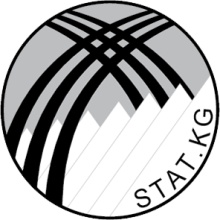 Талас облустук мамлекеттик статистика башкарлыгыТаласское областное управлениегосударственной статистикиТјрага-Сатканалиева С.Д.Мічјлјр:-Казымбекова Д.Б.-Нармырзаева З.-Егорова А.П.-Нартаева А.-Данько В.В.-Койгельдиева А.-Кыдыралиева А.-Турсунова М.-Данько А.А.2016 ж.үчтүн-аяк оона2016 үчтүн-аяк оона 2015үчтүн-аяк оона карата пайыз мененМаалымдоо:2015үчтүн-аяк оона 2014 үчтүн-аяк оона карата пайыз мененТуруктуу калктын саны (аяк оона башына карата), миң адам254,0101,7101,6Экономикалык индикаторлорӨнөр жай продукциясынын
көлөмү, миң. сом.688,893,087,0Айыл чарба, аңчылык жана
токой чарба продукциясынын дүң чыгарылышы, млн. сом13720,4105,2101,9Айыл чарба продукциясынын көлөмү,  миң тоннаЭт (тирүү салмагы)17,1100,8100,6Сүт59,1100,398,7Жумуртка, млң даана18,2101,5101,5Жүн1,4101,1101,0Дан – бардыгы (алгачкы кабыл алынган салмакта)42,7107,891,7Дан буурчак µс‰мд‰ктµр (алгачкы кабыл алынган салмакта)74,4119,4100,5Картошка190,5104,1109,8Жашылча60,7108,1104,9Мөмө-жемиштер9,7100,6102,0Негизги капиталга
инвестициялар, млн. сом1060,2116,8137,4Республикалык бюджеттен негизги капиталга инвестициялар, млн. сом246,4140,7133,4Ишке киргизилген турак-жай, миң кв. м.35,9104,0108,1Жүк ташуу көлөмү, миң тонна695,1101,4101,2Жүргүнчүлөрдү ташуу көлөмү, миң пассаж. км.196492,1101,0100,2Соода, автомобилдерди, турмуш-тиричилик буюмдарын жана жеке керектелүүчү нерселерди оңдоо, миң сом6962030,0105,4105,8Мейманканалар, ресторандар, барлар, ашканалар ж.б., мин сом178088,0102,7105,7Рыноктук кызмат көрсөтүүнүн көлөмү, миң сом8275778,6104,2104,9Социалдык индикаторлорБир кызматкердин номиналдык, орточо айлык эмгек акысы, сом10595,01110,92105,53Катталган жумушсуздардын саны, адам2493104,5109,5Онд‰р‰лд‰ Онд‰р‰лд‰ 2016-жыл ‰чт‰н айы- аяк  оона    2015- жылдын ‰чт‰н айы- аяк оона   %  пайыз м\н2016 ж. ‰чт‰н   айы-аяк оона  2015 ж.‰чт‰н   айы – аяк оона2016-жыл ‰чт‰н айы- аяк  оона    2015- жылдын ‰чт‰н айы- аяк оона   %  пайыз м\н Колбаса азыктары  30,728,7107,0Эт Жана тамак-аш субпродуктылары238,1222,8106,9 Бардык турдогу чалган май473,7398,3118,9 Сырылар630,1559,7112,6С‰т жана камкаймак коюлтулган туру384,6327,5117,4Нан474,2487,797,2Кесме жана лапшанын т‰рлµр‰30,742,272,7Кондитердик азыктар96,486,3111,7Дан эгиндеринен ун1572,12062,676,2µс‰мд‰к майы19,318,8102,7Алкоголс‰з суусундуктар мин. л.0,00,00,0¤нд‰р‰лгµн далили, мињ  сом.¤нд‰р‰лгµн далили, мињ  сом.2016 ж. отчеттук айына  физ. Индекстин кµлµм‰.2016 ж. башталышында физ. индекстин  кµлµм‰Отчеттук айгаОтчеттук жылдын башталыш мезгилине2016 ж. отчеттук айына  физ. Индекстин кµлµм‰.2016 ж. башталышында физ. индекстин  кµлµм‰Бардыгы71904,2688803,497,293,0Тоо кен казуу јнјр жайы1242,42805,077,997,4Пайдалуу кендерди чыгаруу, жаккыч-энергетикалык кендерден башка1242,42805,077,997,4Иштетіі јнјр жайы47948,9357842,997,6108,8Тамак аш азыктарын µнд‰р‰‰, ичимдиктер менен, тамеки кошо42653,6333410,3103,7106,7Текстиль жана тигіі јнјр жайы87,6759,3119,0104,8Жыгачты иштет‰‰ жана жыгачтан буюмдарды чыгаруу125,9920,5115,499,6  Целлюлоза-кагаз µнд‰р‰ш‰, басма ишмердиги148,01429,2123,8111,2Резина жана пластмасса буюмдарын, 370,52259,950,7106,5Башка металл эмес минералдык продуктыларынын јндіріші. 1813,211763,465,9146,1Јнјр жайдын калган тармактары2750,17300,3108,8119,8Электр энергиясыны, газ менен суунун јндіріі жана бјліштіріі22712,9328155,598,083,02016ж.2016ж.Мурунку жылдын тийиштүү күнүнө каратаМурунку жылдын тийиштүү күнүнө каратаИш жүзүндөАйдалган аянтка карата пайыз менен+,  -пайыз мененЖыйналган дан (жүгөрүнү кошкондо, буурчак өсүмдүк-төрүсүз), га1235490,1554104,7Бастырылган дан – бардыгы(алгачкы кабыл алынган салмакта), тонна42711,2-3079,9107,81 гектардан, центнер34,6-1,0103,0Дан буурчак өсүмдүктөрү(жүгөрүнү кошкондо), га4084177,35828116,6Бастырылган дан буурчак өсүмдүктөрү (алгачкы кабыл атынган салмакта), тонна74383,0-12061,4119,41 гектардан, центнер18,2-0,4102,2Картошка казылган, га1113082,0453104,2Жыйналган картошка, тонна190499,7-7538,5104,11 гектардан, центнер171,2--0,299,9Жыйналган жашылча, тонна60706,1-4547,4108,1Жыйналган бакча өсүмдүктөрү, тонна978,9-70,9107,8Жыйналган мөмө-жемиш өсүмдүктөрү, тонна9673,6-55,5100,6Д‰њ жыйым, тоннаМурунку жылдын тийишт‰‰ к‰н‰нµ карата пайыз мененТалас облусу42711,2107,8Бакай-Ата району4120,098,0Кара-Буура району15105,7113,7Манас району15357,2105,3Талас району8103,7107,6Талас шаары24,6100,02017-ж. т‰ш‰м‰нµ айдалган – бардыгы, га¤ткµн жылдын тийишт‰‰ к‰н‰нµ карата пайыз мененТалас облусу95856,9Бакай-Ата району--Кара-Буура району53758,1Манас району42155,4Талас району--Талас шаары--Союлуучу мал жана канаттуу (тир‰‰лµй салмакта) Чийки
с‰тЖ‰н, физикалык салмактаЖумуртка,
мињ даанаЖумуртка,
мињ даанаТоннаТоннаТоннаТоннаТоннаТоннаТалас облусу           171465912514461823818238анын ичинен:Бакай-Ата району386514166296,636843684Кара-Буура району476714029489,564746474Манас району309811340187,545044504Талас району513218572457,327712771Талас шаары284101815,1805805Јткјн  жылдын  тийиштіі  мезгилине салыштырмалуу пайыз  мененЈткјн  жылдын  тийиштіі  мезгилине салыштырмалуу пайыз  мененЈткјн  жылдын  тийиштіі  мезгилине салыштырмалуу пайыз  мененЈткјн  жылдын  тийиштіі  мезгилине салыштырмалуу пайыз  мененЈткјн  жылдын  тийиштіі  мезгилине салыштырмалуу пайыз  мененЈткјн  жылдын  тийиштіі  мезгилине салыштырмалуу пайыз  мененТалас облусу100,8100,3101,1101,5101,5анын ичинен:Бакай-Ата району100,7100,3101,2100,9100,9Кара-Буура району100,8101,3101,8102,7102,7Манас району100,6101,1100,8100,9100,9Талас району100,999,0100,5101,3101,3Талас шаары100,099,9100,0100,1100,1Млн. СомМлн. СомЖыйынтыкка карата
пайыз мененЖыйынтыкка карата
пайыз менен2015201620152016Бардыгы891091,41060157,9100,0100,0Ички инвестициялар815301,5804288,491,575,9Республикалык бюджет (өзгөчө кырдаалдын каражаттарын кошкондо)171512,2246392,619,323,2Жергиликтүү бюджет11370,511000,01,31,1Ишканалардын жана уюмдардын
каражаттары38655,845557,04,34,3Калктын каражатынан, КРдин резидентинин кайрымдуулук жардамын кошкондо593763,0501338,866,647,3Тышкы инвестициялар75789,9255869,58,524,1Чет өлкөлүк насыялар52807,0157896,25,914,9Тике чет өлкөлүк инвестиция----Чет өлкөлүк гранттар жана
гуманитардык жардам22982,997973,32,69,22014 ж.‰чт‰н айы-аяк оона айына203 ж.‰чт‰н айы-аяк оона айына2014ж. үчтүн айы-аяк-оона 2013ж.үчтүн айы-аяк оона % менен Талас областы1060157,9891091,4116,8анын ичинде  райондору  Кара-Буура226844,9220594,0100,7  Бакай-Ата160034,7152611,9102,7  Манас73124,489492,280,0  Талас 366916,5228709,3157,1  Талас ш. 233237,4199684,0114,4Ишке киргизилгениИшке киргизилгениИшке киргизилгениИшке киргизилгениИшке киргизилгениКурулган ‰йлµрд‰н  наркы, мињ  сом квартиралардын саныЖалпы квадраттык метр  (пайдалуу аянт)Анын ичинде айыл жергесиндеµткµн жылдын тийишт‰‰ мезгилине2016 ж. үчтүн айы-аяк оона     айында 2015 ж.үчтүн  айы – аяк оона  айында % мененКурулган ‰йлµрд‰н  наркы, мињ  сомТалас областы322358962950834507104,0459219,0анын ичинде  райондоруанын ичинде  райондору  Кара-Буура76952095209397101,3127847,0  Бакай-Ата80908390838990101,088050,0  Манас21221322131858119,134221,6  Талас 91869286927879110,3121279,3  Талас ш. 546388-6383100,187821,1Үчтүн  айынын- аяк оона айында аныкталган көлөмүҮчтүн  айынын- аяк оона айында аныкталган көлөмүөсүү көрсөткүчтөрү (пайыз)өсүү көрсөткүчтөрү (пайыз)2015 г.2016 г.Аныкталганбаа мененСалыштырылуучу баа менен Дүң жана чекене соода, автомобилдерди жана мотоциклдерди оңдоо  G (45-47)7000248,06962030,099,5105,4Автомобилдерди, мотоциклдерди, автомобиль бөлүктөрүн, тетиктерин жана шаймандарын сатуу 45.1, 45.3, 45.4 71611,075534,0105,597,4Автомобилдерди техникалык жактан тейлөө жана оңдоо 45.229778,031914,0107,2102,3Дүң соода  жана агенттер аркылуу сатуу  46.2, 46.9855564,0822178,096,1100,8Мотор майын чекене сатуу 47.31073202,01010055,094,1107,1Чекене соода, автомобилдерди жана мотор майын  сатуудан башка  47.1, 47.2,  47.4,  47.9,4970093,05022349,0101,1106,0Мейманканалардын жана ресторандардын кызмат көрсөтүүлөрүнүн  көлөмү  Н (55-56)182900,0178088,097,4102,7Мейманканалардын тейлөөсү жана кыска мөөнөттүк   жашоо үчүн ылайыкталган башка жайлардын тейлөөлөрү 55.1- 55.924831,026159,0105,382,4Ресторан, бар, ашканалардын тейлөөсү 56.1 - 56.3158069,0151929,096,1105,9Аныкталган кµлµмуМињ. сомАныкталган кµлµмуМињ. сом¤с‰‰ кµрсµтк‰ч‰ ¤с‰‰ кµрсµтк‰ч‰ 2015г.2016 г.Аныкталган баа мененСалыштырылуучу баа мененБардыгы8462634,88275778,697,8104,2Соода, автоунаалар, турмуш-тиричилик буюмдарын жана жеке керектел‰‰чү нерселерди оњдоо G(50-52)7000248,06962030,099,5105,4Мейманканалар жана ресторандар H(55)182900,0178088,097,4102,7Транспорттук ишмердик жана жүктөрдү сактоо (49-53)335864,5340632,1101,4101,3Маалымат жана байланыш (58-63)31702,634931,9110,2106,5Финансылык ортомчулу жана камсыздандыруу (64-66)652005,7525236,080,699,5Кыймылсыз мүлк операциялары (68)21259,919565,292,0100,8Профессионалдык илимий жана техникалык ишмердик (69-57)29678,528690,596,785,5Адмнистрациялык жана көмөкчү ишмердик25805,725178,097,6100,6Билим бер‰‰ (85)75673,867394,489,185,5Саламаттыкты сактоо жана калкты социалдык жактан тейлµµ (86-88) 52628,034857,266,263,1Маданият, көңүл ачуу жана эс алуу (90-93)8585,48494,898,9100,0Башка тейлөө ишмердиги (95-96)46282,750680,5109,599,2 2015жылдынҮчтүн айы – баш оона айында 2016жылдынҮчтүн айы – баш оона айында2016-жылдын Үчтүн айы – баш оона айында 2015жылдын Үчтүн айы – баш оона айына салыштырмалуу пайыз мененОрточо област- тык денгээлине пайыз мененТалас областы9552,510595,0110,9100,0анын ичинде райондорКара-Буура 8050,19321,7115,888,0Бакай-Ата 7871,29285,1118,087,6Манас7687,08953,7116,584,5Талас10201,610951,7107,4103,4г. Талас11622,112458,9107,2117,6Жумушсуздук боюнча катталган кишилердин саныОбластык денгээлге пайыз мененАнын ичинен, аялдарОбластык денгээлге пайыз мененТалас областы24931001618100анын ичинде райондорКара-Буура 40116,130118,6Бакай-Ата 43517,532420,0Манас25910,41609,9Талас39515,821113,0г. Талас100340,262238,5Председатель-Сатканалиева С.Д.Члены:-Казымбекова Д.Б.-Нармырзаева З.-Егорова А.П.-Нартаева А.-Данько В.В.-Койгельдиева А.-Кыдыралиева А.-Керимбекова К.-Данько А.А.-явление отсутствует;...данных не имеется;0,0незначительная величинаФактически вянваре-сентябре 2016годаянварь-сентябрь2016г. в % к январю-сентябрю 2015 г.Справочно:январь-сентябрь2015 г. в % кянварю-сентябрю 2014 г.Численность постоянного населения, тыс. человек (на 1 сентября 2016 г.) 254,0101,7101,6Экономические индикаторыОбъем промышленной  продукции - всего, млн.сом688,893,087,0Валовой выпуск продукции сельского хозяйства  (в действующих ценах), млн. сомов13720,4105,2101,9Объем производства сельскохозяйственной продукции во всех категориях хозяйств тыс. тонн Мясо (в живой массе)17,1100,8100,6Молоко59,1100,398,7Яйца, млн. штук18,2101,5101,5Шерсть1,4101,1101,0Зерно (без зернобобовых, в первоначально оприходованном весе),)42,7107,891,7Зернобобовые (в первоначально оприходован-ном весе)74,4119,4100,5Картофель, тыс. тонн190,5104,1109,8Овощи60,7108,1104,9Плоды и ягоды9,7100,6102,0Общий объем инвестиций в основной капитал по всем источникам финансирования,  млн. сом1060,2116,8137,4Инвестиции в основной капитал за счет средств Республиканского бюджета, млн. сомов246,4140,7133,4Ввод в действие жилья, тыс. кв. м35,9104,0108,1Объем перевозок грузов автомобильным транспортом, тыс. тонн695,1101,4101,2Пассажирооборот автомобильного транспорта, тыс. пассажиро-километров196492,1101,0100,2Торговля, ремонт автомобилей и изделий домашнего пользования тыс. сом6962030,0105,4105,8Гостиницы и рестораны, бары, столовые и др., тыс. сом178088,0102,7105,7Объем рыночных услуг, тыс. сом8275778,6104,2104,9Социальные индикаторыНоминальная среднемесячная заработная плата одного работника, сом10595,01110,92105,53Численность официально зарегистрированных безработных человек2493104,5109,5ПроизведеноПроизведеноЯнварь-сентябрь  2016 г.       в %  кянварю-сентябрю  2015 г Январь-сентябрь 2016 г.Январь-сентябрь 2015 г.Январь-сентябрь  2016 г.       в %  кянварю-сентябрю  2015 г Колбасные изделия  30,728,7107,0Мясо и пищевые субпродукты238,1222,8106,9Масло сливочное всех видов473,7398,3118,9Сыры твердые630,1559,7112,6Молоко и сливки в твердых формах384,6327,5117,4Хлеб свежий474,2487,797,2Макароны, лапша и изделия мучные аналогичные30,742,272,7Кондитерские изделия96,486,3111,7Мука из зерновых культур1572,12062,676,2Масло растительное19,318,8102,7Безалкогольные напитки, тыс. л.0,00,00,0Фактически произведено, тыс. сом.Фактически произведено, тыс. сом.Индекс физ. объема за отчетный месяц текущего года, %Индекс физ. объема с начала  текущего года, %За  отчетный месяц За период с начала отчетного  года Индекс физ. объема за отчетный месяц текущего года, %Индекс физ. объема с начала  текущего года, % ПРОМЫШЛЕННОСТЬ ВСЕГО71904,2688803,497,293,0ГОРНОДОБЫВАЮЩАЯ ПРОМЫШЛЕННОСТЬ1242,42805,077,997,4Добыча  прочих полезных ископаемых , кроме топливно-энергетических1242,42805,077,997,4ОБРАБАТЫВАЮЩАЯ ПРОМЫШЛЕННОСТЬ47948,9357842,997,6108,8Производство пищевых продуктов, включая напитки и табака42653,6333410,3103,7106,7ТЕКСТИЛЬНОЕ И ШВЕЙНОЕ ПРОИЗВОДСТВО87,6759,3119,0104,8ОБРАБОТКА ДРЕВЕСИНЫ И ПРОИЗВОДСТВО ИЗДЕЛИЙ ИЗ ДЕРЕВА125,9920,5115,499,6ЦЕЛЛЮЛОЗНО-БУМАЖНОЕ ПРОИЗВОДСТВО, ИЗДАТЕЛЬСКАЯ ДЕЯТЕЛЬНОСТЬ148,01429,2123,8111,2 Производство резиновых и пластмассовых изделий370,52259,950,7106,5Производство прочих неметаллических изделий1813,211763,465,9146,1ПРОЧИЕ ОТРАСЛИ ПРОИЗВОДСТВА2750,17300,3108,8119,8ПРОИЗВОДСТВО И РАСПРЕДЕЛЕНИЕ ЭЛЕКТРОЭНЕРГИИ, ГАЗА И ВОДЫ, СБОР ОТХОДОВ22712,9328155,598,083,02016г.2016г.К соответствующей дате предыдущего годаК соответствующей дате предыдущего годаФактическиВ процентах к площади посева 2016г.+,  -В процентахУбрано зерновых культур (включая кукурузу, без зернобобовых), га1235490,1554104,7Намолочено зерна – всего (в первоначально-оприходован-ном весе), тонн42711,2-3079,9107,8  с 1 гектара, центнеров34,6-1,0103,0Убрано зернобобовых культур, га4084177,35828116,6Намолочено зернобобовых культур (в первоначально-оприходованном весе), тонн74383,0-12061,4119,4  с 1 гектара, центнеров18,2-0,4102,2Выкопано картофеля, га1113082,0453104,2Накопано картофеля, тонн190499,7-7538,5104,1  с 1 гектара, центнеров171,2--0,299,9Собрано овощей, тонн60706,1-4547,4108,1Собрано бахчевых культур, тонн978,9-70,9107,8Собрано плодово-ягодных культур, тонн9673,6-55,5100,6Валовой сбор, тоннВ процентах к соответствующей дате предыдущего годаТаласская область 42711,2107,8  Бакай-Атинский район4120,098,0  Кара-Бууринский район15105,7113,7  Манасский район15357,2105,3  Таласский район8103,7107,6  г. Талас24,6100,0Посеяно всего под урожай 2017г., гаВ процентах к соответствующей дате предыдущего годаТаласская область 95856,9  Бакай-Атинский район--  Кара-Бууринский район53758,1  Манасский район42155,4  Таласский район--  г. Талас--Скот и птица на убой (в живом весе)Молоко сыроеМолоко сыроеШерстьШерстьЯйца, тыс. штукТоннТоннТоннТоннТоннТоннТоннТаласская область1714659125591251446144618238в том числе:Бакай-Атинский район38651416614166296,6296,63684Кара-Бууринский район47671402914029489,5489,56474Манасский район30981134011340187,5187,54504Таласский район51321857218572457,3457,32771г. Талас2841018101815,115,1805В процентах к соответствующему периоду предыдущего годаВ процентах к соответствующему периоду предыдущего годаВ процентах к соответствующему периоду предыдущего годаВ процентах к соответствующему периоду предыдущего годаВ процентах к соответствующему периоду предыдущего годаВ процентах к соответствующему периоду предыдущего годаВ процентах к соответствующему периоду предыдущего годаТаласская область100,8100,3100,3101,1101,1101,5в том числе:Бакай-Атинский район100,7100,3100,3101,2101,2100,9Кара-Бууринский район100,8101,3101,3101,8101,8102,7Манасский район100,6101,1101,1100,8100,8100,9Таласский район100,999,099,0100,5100,5101,3г. Талас100,099,999,9100,0100,0100,1Фактическиза январь-сентябрь . (тыс. сомов)в  % к итогуСправочно:Январь-сентябрь. (тыс.сомов)в  % к итогуКапитальные вложения - всего   1060157,9100,0  891091,4100,0Внутренние инвестиции804288,475,9815301,591,5Республиканского бюджета   246392,6  23,2171512,2  19,3Местного бюджета11000,01,111370,51,3Предприятий и организаций45557,04,338655,84,3 Средств населения и других средств   501338,8  47,3593763,0   66,6                   Внешние инвестиции    255869,5  24,175789,98,5Иностранного кредита  157896,2  14,952807,05,9Прямых иностранных инвестиций---- Иностранных грантов и гуманитарной помощи     97973,3   9,2     22982,9   2,62016 год2015 год2016  г. в %  к . (в пересчете на сопоставимые цены)  Капитальные вложения – всего по области (тыс. сомов) 1060157,9891091,4116,8в том числе районыКара-Бууринский район 226844,9220594,0100,7Бакай-Атинский район160034,7152611,9102,7Манасский район73124,489492,280,0Таласский район366916,5228709,3157,1 Город Талас233237,4199684,0114,4Введено в действиеВведено в действиеВведено в действиеВведено в действиеВведено в действиеСтоимость строительства домов, тыс. сомовколичество квартирКвадратных метров общей (полезной площади)в том числе в сельской местнос-тиЗа соответствующий период прошлого годаЯнварь-сентябрь .в  % кянварю-сентябрю 2015 г.Стоимость строительства домов, тыс. сомовТаласская область    32235896    2950834507104,0459219,0в том числе районыКара-Бууринский р-н 76952095209397    101,3127847,0Бакай-Атинский р-н80908390838990101,088050,0Манасский р-н21221322131858119,134221,6Таласский р-н91869286927879110,3 121279,3Город Талас546388-6383100,187821,1Январь-августтыс. сомЯнварь-августтыс. сомтемпы роста в %темпы роста в %2015 г.2016г.в фактических ценахв сопоставимых ценахОптовая и розничная торговля, ремонт автомобилей и мотоциклов  G (45-47)7000248,06962030,099,5105,4Торговля  автомобилями и мотоциклами, автодеталями, узлами и принадлежностями 45,1, 45.3, 45.4 71611,075534,0105,597,4Техническое обслуживание и ремонт автомобилей  45.229778,031914,0107,2102,3Оптовая торговля 46.2-46.9855564,0822178,096,1100,8Розничная торговля моторным топливом  47.31073202,01010055,094,1107,1Розничная торговля, кроме торговли автомобилями и мотоциклами  47.1-47.94970093,05022349,0101,1106,0Гостиницы и рестораны Н (55-56)182900,0178088,097,4102,7Предоставление услуг гостиницами и услуг для туристического проживания, а также прочими местами для кратковременного проживания  55.1-55.924831,026159,0105,382,4Предоставление услуг ресторанами, мобильных и прочих услуг по обеспечению пищей, а также 56.1-56.3158069,0151929,096,1105,9Фактически,Тыс. сомФактически,Тыс. сомТемпы роста в %Темпы роста в %2015 г.2016 г.Фактических ценСопоставимых ценВсего8462634,88275778,697,8104,2Торговля, ремонт изделий домашнего пользования G(50-52)7000248,06962030,099,5105,4Гостиницы и рестораны H(55)182900,0178088,097,4102,7Транспортная деятельность и хранение грузов (49-53)335864,5340632,1101,4101,3Информация и связь (58-63)31702,634931,9110,2106,5Финансовое посредничество и страхование (64-66)652005,7525236,080,699,5Операции с недвижимым имуществом (68)21259,919565,292,0100,8Профессиональная, научная и техническая деятельность (69-57)29678,528690,596,785,5Адмнистративная и вспомагателная деятельность (77-82)25805,725178,097,6100,6Образование (85)75673,867394,489,185,5Здравоохранение и социальное обслуживание население (86-88)52628,034857,266,263,1Искусство, развлечения и отдых (90-93)8585,48494,898,9100,0Прочая обслуживающая деятельность46282,750680,5109,599,2Январь -  август2015 годаЯнварь - август 2016 годаЯнварь - август 2016года  в % кЯнварю – августу 2015годав % к средне областному уровнюТаласская область9552,510595,0110,9100,0в т. ч. районыКара-Бууринский 8050,19321,7115,888,0Бакай-Атинский 7871,29285,1118,087,6Манасский7687,08953,7116,584,5Таласский10201,610951,7107,4103,4г. Талас11622,112458,9107,2117,6Состоит на учете безработных, челВ процентах к областному уровнюВ том числе женщины, челВ процентах к областному уровнюТаласская область24931001618100в т. ч. районыКара-Бууринский 40116,130118,6Бакай-Атинский43517,532420,0Манасский25910,41609,9Таласский 39515,821113,0г. Талас100340,262238,5I.А.а таблицасы: µнјр жай продукцияларын јндіріі кјлјмі(Ушул жылдын учурдагы баалары жана методологиясы боюнча мин.сом)I.А.а таблицасы: µнјр жай продукцияларын јндіріі кјлјмі(Ушул жылдын учурдагы баалары жана методологиясы боюнча мин.сом)I.А.а таблицасы: µнјр жай продукцияларын јндіріі кјлјмі(Ушул жылдын учурдагы баалары жана методологиясы боюнча мин.сом)I.А.а таблицасы: µнјр жай продукцияларын јндіріі кјлјмі(Ушул жылдын учурдагы баалары жана методологиясы боюнча мин.сом)Таблица I.А.а: Объем производства промышленной продукции		                            ( в действующих ценах, тыс. сомов)Таблица I.А.а: Объем производства промышленной продукции		                            ( в действующих ценах, тыс. сомов)Таблица I.А.а: Объем производства промышленной продукции		                            ( в действующих ценах, тыс. сомов)µнд‰р‰лгµн‰ – Произведеноµнд‰р‰лгµн‰ – Произведеноµнд‰р‰лгµн‰ – Произведеноµнд‰р‰лгµн‰ – Произведеноµнд‰р‰лгµн‰ – Произведено2015 г.2015 г.2016 г.2016 г.2016 г.Аяк онна  айы     Жыл башындаСентябрьСентябрьС начала годаТалас облусу *187605,5767332,671904,271904,2688803,4Итого по области*Талас облусу **166014,1432870,450444,750444,7376347,0Итого по области**анын ичинен:в том числеµнµр жай ишканалары*162897,1606843,141790,041790,0477813,3Промышленные предприятия*µнµр жай ишканалары **141305,7278233,020330,520330,5170997,3Промышленные предприятия**Кичи ишканалары3760,530985,56379,36379,341092,7Малые предприятияКалыктын µнµр жай ишмерлиги20947,9129504,023734,923734,9169897,4Промышленная деятельность населенияБирикме ишканалар0,00,00,00,00,0Совместные предприятияI.А.б таблица: Талас облусунун аймагында µнµржай таварларын µнд‰р‰‰н‰н кµлµм‰ 2016 ж.  ‰чт‰н айы-аяк оона  айларында (мин. Сом)I.А.б таблица: Талас облусунун аймагында µнµржай таварларын µнд‰р‰‰н‰н кµлµм‰ 2016 ж.  ‰чт‰н айы-аяк оона  айларында (мин. Сом)I.А.б таблица: Талас облусунун аймагында µнµржай таварларын µнд‰р‰‰н‰н кµлµм‰ 2016 ж.  ‰чт‰н айы-аяк оона  айларында (мин. Сом)I.А.б таблица: Талас облусунун аймагында µнµржай таварларын µнд‰р‰‰н‰н кµлµм‰ 2016 ж.  ‰чт‰н айы-аяк оона  айларында (мин. Сом)I.А.б таблица: Талас облусунун аймагында µнµржай таварларын µнд‰р‰‰н‰н кµлµм‰ 2016 ж.  ‰чт‰н айы-аяк оона  айларында (мин. Сом)I.А.б таблица: Талас облусунун аймагында µнµржай таварларын µнд‰р‰‰н‰н кµлµм‰ 2016 ж.  ‰чт‰н айы-аяк оона  айларында (мин. Сом)Таблица I.А.б: Объем производства  промышленной продукции по территории за январь-сентябрь  2016 года.	( тыс. сомов)Таблица I.А.б: Объем производства  промышленной продукции по территории за январь-сентябрь  2016 года.	( тыс. сомов)Таблица I.А.б: Объем производства  промышленной продукции по территории за январь-сентябрь  2016 года.	( тыс. сомов)Таблица I.А.б: Объем производства  промышленной продукции по территории за январь-сентябрь  2016 года.	( тыс. сомов)Таблица I.А.б: Объем производства  промышленной продукции по территории за январь-сентябрь  2016 года.	( тыс. сомов)Таблица I.А.б: Объем производства  промышленной продукции по территории за январь-сентябрь  2016 года.	( тыс. сомов)Таблица I.А.б: Объем производства  промышленной продукции по территории за январь-сентябрь  2016 года.	( тыс. сомов)µнд‰р‰лгµн‰ – Произведеноµнд‰р‰лгµн‰ – Произведеноµнд‰р‰лгµн‰ – Произведеноµнд‰р‰лгµн‰ – Произведеноµнд‰р‰лгµн‰ – Произведеноµнд‰р‰лгµн‰ – Произведеноµнд‰р‰лгµн‰ – Произведеноµнд‰р‰лгµн‰ – Произведено2015 г.2015 г.2015 г.2015 г.2016 г.2016 г.2016 г.2016 г.Аяк оона  айы                    Аяк оона  айы                    Жыл башындаЖыл башындаСентябрьСентябрьС начала годаС начала годаТалас облусу *Талас облусу *    187605,5    187605,5            767332,6            767332,6     71904,2     71904,2           688803,4           688803,4Итого по области*Итого по области*Итого по области*Итого по области*Талас облусу **Талас облусу **166014,1166014,1432870,4432870,450444,750444,7376347,0376347,0Итого по области**Итого по области**Итого по области**Итого по области**анын ичинен:анын ичинен:в т. ч. районыв т. ч. районыв т. ч. районыв т. ч. районыТалас шаары *Талас шаары *170052,8170052,8 672296,9 672296,957674,057674,0594827,8594827,8г. Талас*г. Талас*г. Талас*г. Талас*Талас шаары **Талас шаары **148461,4148461,4   337834,7   337834,736214,536214,5282371,4282371,4г. Талас**г. Талас**г. Талас**г. Талас**Талас районуТалас району485,2485,23311,33311,3505,7505,73526,83526,8Таласский Таласский Таласский Таласский Бакайата районуБакайата району937,3937,3             10721,6             10721,61185,41185,49336,69336,6Бакай-Атинский Бакай-Атинский Бакай-Атинский Бакай-Атинский Карабуура районуКарабуура району11078,811078,867151,867151,810121,910121,965631,765631,7Кара-БууринскийКара-БууринскийКара-БууринскийКара-БууринскийМанас районуМанас району5051,45051,413851,013851,02417,22417,215480,515480,5МанасскийМанасскийМанасскийМанасский*Объем с расчетом энергетики** Объем без расчета энергетики.А.в таблица: Талас облусунун аймагында µнµржай таварларын µнд‰р‰‰ (иш, кызмат) 2016 ж.  ‰чт‰н айы-аяк оона айларында
 (мин.сом).*Объем с расчетом энергетики** Объем без расчета энергетики.А.в таблица: Талас облусунун аймагында µнµржай таварларын µнд‰р‰‰ (иш, кызмат) 2016 ж.  ‰чт‰н айы-аяк оона айларында
 (мин.сом).*Объем с расчетом энергетики** Объем без расчета энергетики.А.в таблица: Талас облусунун аймагында µнµржай таварларын µнд‰р‰‰ (иш, кызмат) 2016 ж.  ‰чт‰н айы-аяк оона айларында
 (мин.сом).*Объем с расчетом энергетики** Объем без расчета энергетики.А.в таблица: Талас облусунун аймагында µнµржай таварларын µнд‰р‰‰ (иш, кызмат) 2016 ж.  ‰чт‰н айы-аяк оона айларында
 (мин.сом).*Объем с расчетом энергетики** Объем без расчета энергетики.А.в таблица: Талас облусунун аймагында µнµржай таварларын µнд‰р‰‰ (иш, кызмат) 2016 ж.  ‰чт‰н айы-аяк оона айларында
 (мин.сом).*Объем с расчетом энергетики** Объем без расчета энергетики.А.в таблица: Талас облусунун аймагында µнµржай таварларын µнд‰р‰‰ (иш, кызмат) 2016 ж.  ‰чт‰н айы-аяк оона айларында
 (мин.сом).*Объем с расчетом энергетики** Объем без расчета энергетики.А.в таблица: Талас облусунун аймагында µнµржай таварларын µнд‰р‰‰ (иш, кызмат) 2016 ж.  ‰чт‰н айы-аяк оона айларында
 (мин.сом).*Объем с расчетом энергетики** Объем без расчета энергетики.А.в таблица: Талас облусунун аймагында µнµржай таварларын µнд‰р‰‰ (иш, кызмат) 2016 ж.  ‰чт‰н айы-аяк оона айларында
 (мин.сом).Таблица I.А.в: Производство промышленной продукции (работ, услуг) по территории области за январь–сентябрь  2016 г.
( тыс. сомов)Таблица I.А.в: Производство промышленной продукции (работ, услуг) по территории области за январь–сентябрь  2016 г.
( тыс. сомов)Таблица I.А.в: Производство промышленной продукции (работ, услуг) по территории области за январь–сентябрь  2016 г.
( тыс. сомов)Таблица I.А.в: Производство промышленной продукции (работ, услуг) по территории области за январь–сентябрь  2016 г.
( тыс. сомов)Таблица I.А.в: Производство промышленной продукции (работ, услуг) по территории области за январь–сентябрь  2016 г.
( тыс. сомов)Таблица I.А.в: Производство промышленной продукции (работ, услуг) по территории области за январь–сентябрь  2016 г.
( тыс. сомов)Таблица I.А.в: Производство промышленной продукции (работ, услуг) по территории области за январь–сентябрь  2016 г.
( тыс. сомов)Накталай µнд‰р‰лгµн‰ Фактически произведено, тыс. сомовНакталай µнд‰р‰лгµн‰ Фактически произведено, тыс. сомовНакталай µнд‰р‰лгµн‰ Фактически произведено, тыс. сомовНакталай µнд‰р‰лгµн‰ Фактически произведено, тыс. сомов Индекс физического объема продукции,  % Индекс физического объема продукции,  % Индекс физического объема продукции,  % Индекс физического объема продукции,  % Индекс физического объема продукции,  % Индекс физического объема продукции,  %Отчеттук айы -  За отчетный месяцОтчеттук айы -  За отчетный месяцЖыл башынан отчеттук мезгилге карата – За период с начала отчетного годаЖыл башынан отчеттук мезгилге карата – За период с начала отчетного годаОтчеттук айы  µткµн жылдын ушул мезгилине салыштырмалуу – За отчетный месяц к соответствующему месяцу прошлого годаОтчеттук айы  µткµн жылдын ушул мезгилине салыштырмалуу – За отчетный месяц к соответствующему месяцу прошлого годаОтчеттук айы  µткµн жылдын ушул мезгилине салыштырмалуу – За отчетный месяц к соответствующему месяцу прошлого годаОтчеттук айы  µткµн жылдын ушул мезгилине салыштырмалуу – За отчетный месяц к соответствующему месяцу прошлого годаЖыл башынан отчеттук мезгилге карата  µткµн жылдын ушул мезгилине салыштырмалуу За отчетный период к соответствующему периоду прошлого годаЖыл башынан отчеттук мезгилге карата  µткµн жылдын ушул мезгилине салыштырмалуу За отчетный период к соответствующему периоду прошлого годаТалас облусу *Талас облусу *     71904,2     71904,2           688803,4           688803,497,297,297,297,293,093,0Всего по области*Талас облусу **Талас облусу **50444,750444,7376347,0376347,096,796,796,796,7106,7106,7Всего по области**Анын ичинен:Анын ичинен:в том числеТалас шаары *Талас шаары *57674,057674,0594827,8594827,8117,7117,7117,7117,7105,7105,7город Талас*Талас шаары **Талас шаары **36214,536214,5282371,4282371,4122,8122,8122,8122,8117,4117,4Город Талас**Талас районуТалас району505,7505,73526,83526,899,999,999,999,9100,2100,2Таласский районБакайата районуБакайата району1185,41185,49336,69336,6191,3191,3191,3191,386,386,3Бакай-Атинский районКарабуура районуКарабуура району10121,910121,965631,765631,776,976,976,976,994,994,9Кара-Бууринский районМанас районуМанас району2417,22417,215480,515480,545,745,745,745,7100,7100,7Манасский районI.Б.а таблица: Айыл чарбасынын негизги азыктары ( тонна)Таблица I.Б.а: Продукция сельского хозяйства.             ( тонн)20152015201620162016ж. б %  2015 жылга.2016г.в % к 2015г.‰чтүн айы-аяк оона айларында  январь-сентябрьт‰шүмдүүлүк, ц/га урожайность, ц/га‰чтүн айы-аяк оона айларында  январь-сентябрьт‰шүмдүүлүк, ц/га урожайность, ц/га2016ж. б %  2015 жылга.2016г.в % к 2015г.Айыл чарба µс‰мд‰к - тµр‰Растениеводство Дан эгиндери – бардыгы (алгачкы кабыл алынган салмакта) 3963133,64271134,6107,8Зерно - всего (в первоначаль-но-оприходованном весе)анын ичинен:в том числе в разрезе районов:Бакай-Ата району420638,7412039,598,0Бакай-Атинский районКара-Буура району1328436,01510637,1113,7Кара-Бууринский районМанас району1458334,21535735,5105,3Манасский районТалас району753427,2810427,8107,6Таласский районТалас шаары2461,52461,5100,0г. ТаласДан буурчак  µс‰мд‰ктµр‰ (алгачкы кабыл алынган салмакта) 6232217,87438318,2119,4Зернобобовые культуры (в первоначально-оприходо-ванном весе)анын ичинен:в том числе в разрезе районов:Бакай-Ата району2409918,32572318,4106,7Бакай-Атинский районКара-Буура району2283217,53047018,3133,5Кара-Бууринский районМанас району496817,4380217,276,5Манасский районТалас району1038917,41435217,8138,1Таласский районТалас шаары3418,63619,1108,4г. ТаласКартошка182961171,4190500171,2104,1Картофельанын ичинен:в том числе в разрезе районов:Бакай-Ата району21814183,214773184,067,7Бакай-Атинский районКара-Буура району29681179,134580181,9116,5Кара-Бууринский районМанас району16721157,618218163,0109,0Манасский районТалас району113367169,6121549168,3107,2Таласский районТалас шаары1378164,01380164,2100,1г. ТаласЖашылча µс‰мд‰ктµр‰ 56159191,060706191,9108,1Овощианын ичинен:в том числе в разрезе районов:Бакай-Ата району8925184,88927185,2100,0Бакай-Атинский районКара-Буура району7831189,18230190,1105,1Кара-Бууринский районМанас району34000197,437754198,4111,0Манасский районТалас району4094167,14467166,7109,1Таласский районТалас шаары1309172,21328172,5101,5г. Талас( тонна) ( тонн)20152015201620162016ж.2015ж. % менен.2016г.в % к 2015г.Аяк оона айы – август‡чт‰н айы – аяк оона айларында – январь-августАяк оона айы- август‡чт‰н айы – аяк оона айларында – январь-август2016ж.2015ж. % менен.2016г.в % к 2015г.Мал чарбасыЖивотноводствоЖивотноводствоСоюулган мал жана канаттуулар (тир‰‰лµй сармакта)221017018224117146100,8Скот и птица на убой (в живом весе)Скот и птица на убой (в живом весе)анын ичинен:в том числе:в том числе:Бакай-Ата району51638395233865100,7Бакай-Атинский районБакай-Атинский районКара-Буура району63547296474767100,8Кара-Бууринский районКара-Бууринский районМанас району33130803353098100,6Манасский районМанасский районТалас району68650866945132100,9Таласский районТаласский районТалас шары4228442284100,0г. Таласг. ТаласЧийки с‰т 742158977752859125         100,3Молоко сыроеМолоко сыроеанын ичинен:в том числе:в том числе:Бакай-Ата району171614131174014166100,3Бакай-Атинский районБакай-Атинский районКара-Буура району160813848163714029101,3Кара-Бууринский районКара-Бууринский районМанас району134811215141611340101,1Манасский районМанасский районТалас району26221876426071857299,0Таласский районТаласский районТалас шаары1271019128101899,9г. Таласг. ТаласЖумуртка, мињ даана142117962144818238101,5Яйца тыс. штукЯйца тыс. штуканын ичинен:в том числе:в том числе:Бакай-Ата району23236522393684100,9Бакай-Атинский районБакай-Атинский районКара-Буура району64463046566474102,7Кара-Бууринский районКара-Бууринский районМанас району33544663404504100,9Манасский районМанасский районТалас району282736302771101,3Таласский районТаласский районТалас шаары182804183805100,0г. Таласг. ТаласI. В. а таблица:  2016ж. үчтүн айы – аяк оона айларында  областтын шаар жана райондор ичинде автоунаа  менен   ж‰к ташуу.(мињ тонна)                                                                                      I. В. а таблица:  2016ж. үчтүн айы – аяк оона айларында  областтын шаар жана райондор ичинде автоунаа  менен   ж‰к ташуу.(мињ тонна)                                                                                      I. В. а таблица:  2016ж. үчтүн айы – аяк оона айларында  областтын шаар жана райондор ичинде автоунаа  менен   ж‰к ташуу.(мињ тонна)                                                                                      Таблица I.В.а:  Перевозка грузов автомобильным транспортом в территориальном разрезе по Таласской  области за январь - сентябрь месяц  2016 года. (тыс. тонн)Таблица I.В.а:  Перевозка грузов автомобильным транспортом в территориальном разрезе по Таласской  области за январь - сентябрь месяц  2016 года. (тыс. тонн)Таблица I.В.а:  Перевозка грузов автомобильным транспортом в территориальном разрезе по Таласской  области за январь - сентябрь месяц  2016 года. (тыс. тонн)2015 г. 2016 г. 2016 г. 2016г.  в % к   2015гТалас областыТалас областы685,3695,1695,1101,4Таласская областьанын ичинен:анын ичинен:в т. ч. районыТалас шаарыТалас шаары221,6226,1226,1102,0г. ТаласТалас районуТалас району112,7114,5114,5101,6Таласский Бакайата районуБакайата району99,6100,3100,3100,2Бакай-Атинский Карабуура районуКарабуура району150,9153,2153,2101,5Кара-БууринскийМанас районуМанас району100,5101,0101,0100,5Манасский I.В. б таблица:  2016 ж. үчтүн айы – аяк оона айында  областтын шаар жана райондор ичинде ж‰рг‰нч‰лµрд‰ ташууну ж‰г‰рт‰‰.(мињ ж‰рг‰нч‰ километр)                               I.В. б таблица:  2016 ж. үчтүн айы – аяк оона айында  областтын шаар жана райондор ичинде ж‰рг‰нч‰лµрд‰ ташууну ж‰г‰рт‰‰.(мињ ж‰рг‰нч‰ километр)                               I.В. б таблица:  2016 ж. үчтүн айы – аяк оона айында  областтын шаар жана райондор ичинде ж‰рг‰нч‰лµрд‰ ташууну ж‰г‰рт‰‰.(мињ ж‰рг‰нч‰ километр)                               Таблица I.В. б:  Пассажирооборот автомобильного транспорта по Таласской области за январь - сентябрь месяц  2016 года.  (тыс. пассажиро-километров)Таблица I.В. б:  Пассажирооборот автомобильного транспорта по Таласской области за январь - сентябрь месяц  2016 года.  (тыс. пассажиро-километров)Таблица I.В. б:  Пассажирооборот автомобильного транспорта по Таласской области за январь - сентябрь месяц  2016 года.  (тыс. пассажиро-километров) 2015 г2016 г2016 г2016  г.  в % к 2015 гТалас областыТалас областы194607,3196492,1196492,1101,0Таласская областьанын ичинен:анын ичинен:в т. ч. районыТалас шаарыТалас шаары96195,897448,697448,6101,3г. ТаласТалас районуТалас району22788,223017,023017,0101,0Таласский Бакайата районуБакайата району22101,022221,422221,4100,5Бакай-Атинский Карабуура районуКарабуура району34748,234996,234996,2100,7Кара-БууринскийМанас районуМанас району18774,118808,918808,9100,2Манасский I. В. в  таблица: 2016 ж. үчтүн айы – аяк оона айында областтын шаар жана райондор ичинде ж‰рг‰нч‰лµрд‰ ташуу.(мињ адам)                                                                                   I. В. в  таблица: 2016 ж. үчтүн айы – аяк оона айында областтын шаар жана райондор ичинде ж‰рг‰нч‰лµрд‰ ташуу.(мињ адам)                                                                                   I. В. в  таблица: 2016 ж. үчтүн айы – аяк оона айында областтын шаар жана райондор ичинде ж‰рг‰нч‰лµрд‰ ташуу.(мињ адам)                                                                                   Таблица I.В. в:   Перевозка пассажиров автомобильным транспортом в  территориальном разрезе по Таласской  области за январь - сентябрь  месяц 2016 года. (тыс. человек)Таблица I.В. в:   Перевозка пассажиров автомобильным транспортом в  территориальном разрезе по Таласской  области за январь - сентябрь  месяц 2016 года. (тыс. человек)Таблица I.В. в:   Перевозка пассажиров автомобильным транспортом в  территориальном разрезе по Таласской  области за январь - сентябрь  месяц 2016 года. (тыс. человек)2015 г2016 г2016 г2016 г.  в % к 2015 гТалас областыТалас областы12578,912697,712697,7100,9Таласская областьанын ичинен:анын ичинен:в т. ч. районыТалас шаарыТалас шаары3500,93561,93561,9101,7г. ТаласТалас районуТалас району2367,12399,12399,1101,4Таласский Бакайата районуБакайата району1899,21905,31905,3100,3Бакай-Атинский Карабуура районуКарабуура району3292,33309,73309,7100,5Кара-БууринскийМанас районуМанас району1519,41521,71521,7100,2Манасский I.Г.а таблица:  2016 ж. Учтун айы – баш оона айында экономикалык ишмердиктин түрлөрү боюнча ишканалардын жана уюмдардын кызматкерлеринин орточо айлык  номиналдык эмгек акысы1I.Г.а таблица:  2016 ж. Учтун айы – баш оона айында экономикалык ишмердиктин түрлөрү боюнча ишканалардын жана уюмдардын кызматкерлеринин орточо айлык  номиналдык эмгек акысы1I.Г.а таблица:  2016 ж. Учтун айы – баш оона айында экономикалык ишмердиктин түрлөрү боюнча ишканалардын жана уюмдардын кызматкерлеринин орточо айлык  номиналдык эмгек акысы1Таблица I.Г.а Среднемесячная заработная плата работников по всем видам экономической деятельности за январь –  август 2016г.Таблица I.Г.а Среднемесячная заработная плата работников по всем видам экономической деятельности за январь –  август 2016г.Таблица I.Г.а Среднемесячная заработная плата работников по всем видам экономической деятельности за январь –  август 2016г.Тармактардын аталышыОрточо эмгек акы сом мененОрточо эмгек акы сом мененОрточо эмгек акы сом мененОрточо эмгек акы сом мененНаименование отраслейТармактардын аталышы2015жылдынҮчтүн айы – баш оона айында2016жылдынҮчтүн айы-баш оона айында 2016жылдынҮчтүн айы-баш оона айында  2016 жылдын үчтүн аый – баш оона айынын   2015 жылдын үчтүн айы – баш оона айына пайыз менен.Наименование отраслейБардыгы9552,510595,010595,0110,9ВсегоАйыл чарба, аңчылык жана токой чарбасы6297,77920,57920,5125,8- Сельское хозяйство, охота, лесное хозяйство     - иштетүү өнөр жайы6398,87139,37139,3111,6Обрабатывающая промышленность-электр энергиясын, газ менен сууну өндүрүү жана бөлүштүрүү19791,221271,421271,4107,5- снабжение электроэнергией, водоснабжение Курулуш9739,59293,29293,295,4-Строительство Соода; автомобилдерди, турмуш-тиричилик буюмдарын жана жеке керектелүүчү нерселерди оң доо3945,23764,33764,395,4-Оптовая о розничная торговля, ремонт автомобилей, мотоциклов, бытовых приборов Мейманканалар жана ресторандар4537,54397,54397,596,9-Гостиницы и рестораны Транспорт ишмердүүлүгү 4847,35494,65494,6113,4-Транспортная деятельность Финансы ишмердиги22019,921393,521393,597,2-Финансовая деятельность – всего Кыймылсыз мүлк операциялары, ижара жана керектөөчүлөргө тейлөө көрсөтүү10232,411229,811229,8109,8-Операции с недвижимостью, аренда и предоставление услуг потребителям Мамлекеттик башкаруу11991,012606,212606,2105,1-Государственное управление Билим берүү6910,28995,48995,4130,2-Образование  Саламаттыкты сактоо жана социалдык тейлөөлөрдү көрсөтүү9027,59348,59348,5103,6Здравоохранение и социальное обслуживаниеЧеберчилик, конул ачуу жана эс алуу6803,17260,87260,8106,7   Искусство, развлечение и отдыхАр кандай тейлөөлөрдү көрсөтүү боюнча ишмердүүлүгү4774,75415,75415,7113,4 Прочая обслуживающая деятельностьI.Д.а - таблица:  Керектөө бааларынын индекси(өткөн айга пайыз менен)I.Д.а - таблица:  Керектөө бааларынын индекси(өткөн айга пайыз менен)I.Д.а - таблица:  Керектөө бааларынын индекси(өткөн айга пайыз менен)Таблица I.Д.а:  Индекс потребительских цен(в процентах к предыдущему месяцу)Таблица I.Д.а:  Индекс потребительских цен(в процентах к предыдущему месяцу)Таблица I.Д.а:  Индекс потребительских цен(в процентах к предыдущему месяцу)2015 2015 2016 2016 Аяк оона-сентябрьУчтун айы – Аяк оона январь-сентябрьАяк оона-сентябрьУчтун айы-Аяк оона айында    январь-сентябрьБардык товарлар жана акы төлөнүүчү кызмат көрсөтүүлөр100,399,399,596,1Все товары и платные услугиТамак  аш азыктары  99,495,497,891,7Продовольственные товары   Азык-түлүк эмес товарлар101,8106,8100,799,7Непродовольственные товарыАкы төлөнүүчү кызмат кызмат көрсөтүүлөр100,8100,1102,6104,6УслугиНан азыктары жана акшак100,1102,897,985,6Хлеб, хлебобулочные изделия и крупыЭт99,191,998,293,0Мясо  Балык103,896,3111,7111,8РыбаСут азыктары ,сыр жана жумуртка 101,383,6100,894,0Молочные изделия, сыр и яйцаМай жана тоң май99,199,998,995,8Масла  и жирыМөмө жемиш жана жашылча93,064,185,477,4Фрукты и овощиКант, джем, бал, шоколад жана момпосуйлар101,399,599,399,6Сахар, джем, мед, шоколад и конфетыАлкоголсуз суусундуктар101,8111,7100,8106,2Безалкогольные напиткиАлкоголдук ичимдиктер 99,9101,1101,2100,6Алкогольные напиткиТамеки101,5126,1100,0105,3Табачные изделияКийим жана бут кийим101,5104,4100,5102,3Одежда и обувьГаз жана күйүүчү отунга, электр энергиясына, сууга, болгон турак жай тейлөөлөрү 103,0113,6101,096,4Жилищные услуги,  вода, электроэнергия, газ и другие виды топливаҮй тиричилик буюмдары, тиричилик техника101,0101,6100,899,7Предметы домашнего обихода, бытовая техникаСаламаттыкты сактоо100,2104,9120,6125,9ЗдравоохранениеТранспорт100,297,1100,399,2ТранспортЖүргунчү транспорт тейлөөсү100,196,4100,0100,2Транспортные услугиБайланыш100,0100,2100,0110,1СвязьМаданий иш чараларды  уюштуруу 100,6105,699,6102,3Организация отдыха и культурных мероприятийБилим берүү104,3104,3103,8103,8ОбразованиеМейманкана жана ресторандар100,1100,6102,9102,4Рестораны  и гостиницы Ар кайсы товалардын тейлөөлөрү100,1101,9100,4100,9Разные товары и услугиII.А.а – таблица:  Республикалык бюджеттин түзүмү 2016 жылдын үчтүн айы – баш оона айындаТаблица II.А.а: Исполнение  республиканского бюджета в январе – августе 2016 года.Тыс. сомовТыс. сомовВ процентах к итогуВ процентах к итогу2015201620152016Киреше625301,1242434,9100,0100,0ДоходыОперациялык ишмердиктен т‰шкен киреше625103,1242414,9100,0100,0Доходы от операционной ДеятельностиСалыктан кирешелер анын ичинен:525225,5128136,284,052,9Налоговые доходыКиреше жана пайда салыгы62318,770056,310,028,9Налог на доходы и прибыльЖеке адамдар - резиденттер тµлµгµн киреше салыгы56279,063955,69,026,4Подоходный налог с физических лиц-резидентовКыргыз Республикасынын резиденттери эместеринин кирешелерине салык507,3698,40,10,3Налог на доходы лиц-нерезидентов Кыргызской РеспубликиТоварлардын жана тейлµµлµрдун салыгы кошумча нарк салыгы450367,858081,672,024,0Налоги на товары и услугиПайда салыгы кошумча нарк салы51782,724081,78,39,9Налог на добавленную стоимостьАвтомбиль жолдорун пайдалануудан тушкµн4,90,00,0Налог за пользование автомо-бильными дорогамиµзгµчµ кырдаалды алдын алуу жана жоюу ‰ч‰н чегер‰‰лµр1,70,00,0Отчисления для предупреждения и ликвидации чрезвычайных ситуацийАкциздик салык19193,13,10,0Акцизный налогЖер астындагы кендерди пайдалануудан тушкен салык348331,32354,755,71,0Налоги за использование недрЭр аралык соодадан жана операциялардан тушкен  салык12501,52,00,0Налоги на международную торговлю и операцииСалыктан тышкаркы  киреше99877,6114278,716,047,1Неналоговые доходыМенчиктен тушкен киреше жана проценттер35,4114,60,00,0Доходы от собственности и процентыТоварларды сатуудан  жана тейлµµлµрд‰ кµрсµт‰‰дµн т‰шкµн киреше---Доходы от продажи товаров и оказания услугАдминистрациялык жыйымдар жана  тµлµµлµр4677,53391,90,71,4Административные сборы и платежиКызмат кµрсµµт‰‰лµрдµн т‰ш‰‰лµр79480,797107,312,740,1Поступление от оказания платных услугФинансылык эмес активдерди сатуудан т‰шкµн198,020,00,30,0Доходы от продажи нефинан-совых активовЧыгымдар1620106,91969075,1100,0100,0Расходы, всегоОперациялык ишмердиктин чыгымдары1380121,11647099,185,283,6Расходы от осуществления операционной деятельностиЖалпы багыттагы мамлеттик тµлµµлµр78755,681501,84,94,1Государственные услуги обще-го назначенияКоомдук тартипжана коопсуздук243108,1240401,115,012,2Оборона, общественный порядок ибезопасностьЭкономикалык маселелер62076,974157,63,83,8Экономические вопросы, всегоАйлана чµйрµн‰ коргоо6039,56837,30,40,3Охрана окружающей средыТурак жай – коммуналдык тейлµµлµр0,00,0Жилищно-коммунальные услугиСаламаттыкты сактоо233877,4251602,414,412,8ЗдравоохранениеЭс алуу, маданият жана дин45948,155433,02,82,8Отдых, культура и религияБилим бер‰‰503724,8692188,231,135,2ОбразованиеСоциалдык коргоо206590,7244977,712,812,4Социальная защитаФинансылык эмес активдерди сатып алууга кеткен чыгымдар239985,8321976,114,816,4Расходы на приобретение нефинансовых активовII.Б.а Таблица: Жергиликтүү бюджеттин түзүмү 2016 жылдын үчтун айы – баш оона айындаТаблица II.Б.а: Исполнение  местного бюджета в январе – августе 2016г.Тыс. СомовТыс. СомовВ процентах к итогуВ процентах к итогу2015201620152016Киреше423281,6263493,9100100Доходы Операциялык ишмердиктен т‰шкен киреше422749,9262817,099,999,7Доходы от операционой ДеятельностиСалыктан кирешелер анын ичинен:140749,2152567,233,357,9Налоговые доходыКиреше жана пайда салыгы72663,581264,217,230,8Налог на доходы и прибыльЖеке адамдар – резиденттер тµлµгµн  киреше салыгы56279,063955,613,324,3Подоходный налог с физических лиц-резидентов Бирдиктүү салык боюнча түшүүсү 662,1507,80,20,2Поступления по единому налогу Патенттин негизинде салык5722,416800,81,46,4Налог на  основе патентаМенчиктен түшкөн салык36415,739421,48,615,0Налог на собственностьМүлк салыгы11976,517129,62,86,5 Налог на имуществоЖер салыгы24439,222291,85,88,5земельный налогТоварлардын жана тейлµµлµрдун салыгы кошумча нарк салыгы 31341,931879,07,412,1Налоги на товары и услугиКошумча нарк салыгы233,80,00,1Прочие налоги и сборыАлынган расмий трансферттер328,12,60,10,0Полученные официальные ТрансфертыСалыктан тышкаркы киреше 67353,859309,715,922,5Неналоговые доходыМенчиктен тушкен киреше жана проценттер214646,950940,150,719,3 Доходы от собственности и процентыТоварларды сатууданжана тейлµµлµрд‰ кµрсµт‰‰дµн т‰шкµн киреше17337,223181,04,18,8 Доходы от продажи товаров и оказания услугАдминистрациялык жыйымдар жана  тµлµµлµр22391,30,08,5Административные сборы и платежиКызмат кµрсµµт‰‰лµрдµн т‰ш‰‰лµр2513,63945,20,61,5 Поступление от оказания платных услуг Финансылык эмес активдерди сатуудан т‰шкµн531,7676,90,10,3Доходы от продажи нефинансовых активовЧыгымдар245656,6242215,1100100Расходы, всего Операциялык ишмердиктин чыгымдары214420,2207134,487,385,5Расходы от осуществления операцио-нной деятельностиЖалпы багыттагы мамлеттик тµлµµлµр82260,682624,733,534,1Государственные услуги общегоназначенияКоомдук тартип жана коопсуздук 1047,61394,80,40,6Оборона, общественный порядок иБезопасностьЭкономикалык маселелер0,00,0Экономические вопросы, всегоАйлана чµйрµн‰ коргоо0,00,0Охрана окружающей средыТурак жай - коммуналдык тейлµµлµр24854,622338,710,19,2Жилищно-коммунальные услугиСаламаттыкты сактоо0,00,0ЗдравоохранениеЭс алуу, маданият жана дин 14440,915301,55,96,3Отдых, культура и религияБилим бер‰‰85701,779891,334,933,0ОбразованиеСоциалдык коргоо6114,85583,52,52,3Социальная защитаФинансылык эмес активдерди сатып алууга кеткен чыгымдар31236,435080,712,714,5Расходы на приобретение нефинан-совых активовIII.А.а таблица: Талас облусунун райондору боюнча импортуун-экспорттун түзүлүшүIII.А.а таблица: Талас облусунун райондору боюнча импортуун-экспорттун түзүлүшүIII.А.а таблица: Талас облусунун райондору боюнча импортуун-экспорттун түзүлүшүIII.А.а таблица: Талас облусунун райондору боюнча импортуун-экспорттун түзүлүшүТаблица III.А.а: Структура импорта - экспорта Таласской области по районам.Таблица III.А.а: Структура импорта - экспорта Таласской области по районам.Таблица III.А.а: Структура импорта - экспорта Таласской области по районам.Таблица III.А.а: Структура импорта - экспорта Таласской области по районам.ИмпортИмпортЭкспортЭкспортЭкспортЭкспорттыс. сомтыс. долл.тыс. сомтыс. сомтыс. сомтыс. долл.2016 ж. үчтүн айынын – баш оона айы үчүн2016 ж. үчтүн айынын – баш оона айы үчүн2016 ж. үчтүн айынын – баш оона айы үчүн2016 ж. үчтүн айынын – баш оона айы үчүн2016 ж. үчтүн айынын – баш оона айы үчүнза январь-август 2016 гза январь-август 2016 гза январь-август 2016 гТалас областы1293981,318071,5291678786,31678786,31678786,322761,391Таласская область – всегоанын ичинен: Карабуура району135589,01881,4611084568,21084568,21084568,214646,745в том числе:  Карабууринский район                              Бакайата району31521,4433,511204070,1204070,1204070,12726,914                      Бакайатинский район                              Манас району8584,8115,71514470,614470,614470,6203,100                      Манасский район                              Талас району6865,690,593127743,3127743,3127743,31782,463                      Таласский район                              Талас шары1111420,515550,249247934,1247934,1247934,13402,169                      Город Талас2015 ж. үчтүн айынын – баш оона айы үчүн2015 ж. үчтүн айынын – баш оона айы үчүн2015 ж. үчтүн айынын – баш оона айы үчүн2015 ж. үчтүн айынын – баш оона айы үчүн2015 ж. үчтүн айынын – баш оона айы үчүнза январь-август 2015 гза январь-август 2015 гза январь-август 2015 гТалас областы1027490,916749,530742043,9742043,9742043,912179,059Таласская область – всегоанын ичинен: Карабуура району44628,4744,726300639,6300639,6300639,64948,204в том числе:  Карабууринский район                              Бакайата району25381,8413,323115319,7115319,7115319,71885,412                      Бакайатинский район                              Манас району12705,1210,69452357,952357,952357,9864,720                      Манасский район                              Талас району22597,3372,107104039,7104039,7104039,71711,935                      Таласский район                              Талас шары922178,315008,680169687,0169687,0169687,02768,788                      Город ТаласIII.А.д. таблица: Георгафиялык жактан импорттун-экспорттун бөлүштүрүлүшүТаблица III.А.д.: География  импорта - экспортаИмпортИмпортИмпортИмпортЭкспортЭкспортЭкспортЭкспортЭкспортТоварооборотТоварооборотТоварообороттыс.сомтыс.сомтыс.долл.тыс.долл.тыс.сомтыс.сомтыс.долл.тыс.долл.тыс.долл.тыс.сомтыс.сомтыс.долл.2015 ж. үчтүн айынын – баш оона айы үчүн2015 ж. үчтүн айынын – баш оона айы үчүн2015 ж. үчтүн айынын – баш оона айы үчүн2015 ж. үчтүн айынын – баш оона айы үчүн2015 ж. үчтүн айынын – баш оона айы үчүн2015 ж. үчтүн айынын – баш оона айы үчүн2015 ж. үчтүн айынын – баш оона айы үчүн2015 ж. үчтүн айынын – баш оона айы үчүн2015 ж. үчтүн айынын – баш оона айы үчүнза январь-август 2015 гза январь-август 2015 гза январь-август 2015 гза январь-август 2015 гза январь-август 2015 гза январь-август 2015 гБАРДЫГЫ1293981,31293981,318071,52918071,5291678786,31678786,322761,39122761,39122761,3912972767,62972767,640832,92040832,920ВСЕГОанын ичинде:в том числе:ОЭСР:95405,895405,81308,8371308,837901028,3901028,312244,04512244,04512244,045996434,1996434,113552,88213552,882ОЭСР:ЕС:6503,96503,986,89186,891107854,4107854,41486,2461486,2461486,246114358,3114358,31573,1371573,137ЕС:ВСЕГО ПО ДАЛЬНЕМУ ЗАРУБЕЖЬЮ:1181359,01181359,016516,16216516,1621165660,01165660,015848,80215848,80215848,8022347019,02347019,032364,96432364,964ВСЕГО ПО ДАЛЬНЕМУ ЗАРУБЕЖЬЮ:континентам анын ичинде:в том числе по континентам:ЕВРОПА13394,913394,9180,062180,062347389,6347389,64750,6784750,6784750,678360784,5360784,54930,7404930,740ЕВРОПАБолгария76,776,71,1271,12798249,498249,41357,4341357,4341357,43498326,198326,11358,5611358,561БолгарияБосния и Герцеговина0,00,00,0000,0006136,96136,981,63081,63081,6306136,96136,981,63081,630Босния и ГерцеговинаГермания330,1330,14,7034,7031378,01378,018,15818,15818,1581708,11708,122,86122,861ГерманияГрузия0,00,00,0000,00042064,142064,1571,630571,630571,63042064,142064,1571,630571,630ГрузияЛитва206,5206,53,0253,0251995,21995,227,09027,09027,0902201,72201,730,11530,115ЛитваМакедония0,00,00,0000,00039510,939510,9542,209542,209542,20939510,939510,9542,209542,209МакедонияПольша 306,0306,04,4574,4570,00,00,0000,0000,000306,0306,04,4574,457ПольшаРумыния0,00,00,0000,0004899,54899,564,94264,94264,9424899,54899,564,94264,942РумынияСербия6891,06891,093,17193,171135139,3135139,31840,4931840,4931840,493142030,3142030,31933,6641933,664СербияСловения0,00,00,0000,0001170,51170,516,22016,22016,2201170,51170,516,22016,220СловенияСоединенное Королевство (Великобритания)0,00,00,0000,000161,8161,82,4022,4022,402161,8161,82,4022,402Соединенное Королевство (Великобритания)Франция5584,65584,673,57973,5790,00,00,0000,0000,0005584,65584,673,57973,579ФранцияЧерногория0,00,00,0000,00016684,016684,0228,470228,470228,47016684,016684,0228,470228,470ЧерногорияАЗИЯ1167964,11167964,116336,10016336,100818270,1818270,111098,12011098,12011098,1201986234,21986234,227434,22027434,220АЗИЯАфганистан0,00,00,0000,0001232,91232,918,18018,18018,1801232,91232,918,18018,180АфганистанИрак0,00,00,0000,0004669,44669,461,71061,71061,7104669,44669,461,71061,710ИракИран1013,71013,714,81214,81219153,219153,2259,835259,835259,83520166,920166,9274,647274,647ИранКытай1078048,51078048,515099,34215099,3420,00,00,0000,0000,0001078048,51078048,515099,34215099,342КитайКорея1069,61069,615,64015,6400,00,00,0000,0000,0001069,61069,615,64015,640КореяМалайзия0,00,00,0000,00041,041,00,6000,6000,60041,041,00,6000,600МалайзияТүркия60740,060740,0844,937844,937793173,6793173,610757,79510757,79510757,795853913,6853913,611602,73211602,732ТурцияЯпония27092,327092,3361,369361,3690,00,00,0000,0000,00027092,327092,3361,369361,369ЯпонияАМЕРИКА0,00,00,0000,0000,30,30,0040,0040,0040,30,30,0040,004АМЕРИКАСША0,00,00,0000,0000,30,30,0040,0040,0040,30,30,0040,004СШАКШМ өлкөлөрү112622,3112622,31555,3671555,367513126,3513126,36912,5896912,5896912,589625748,6625748,68467,9568467,956ГОСУДАРСТВА-ЧЛЕНЫ СНГанын ичинде:в том числе:Белaрусь0,00,00,0000,0002765,52765,538,87438,87438,8742765,52765,538,87438,874БелaрусьКазахстан8072,58072,5117,292117,29213144,013144,0185,500185,500185,50021216,521216,5302,792302,792КазахстанМолдова0,00,00,0000,0003031,33031,340,18040,18040,1803031,33031,340,18040,180МолдоваРоссия75,175,11,0901,09058806,858806,8820,513820,513820,51358881,958881,9821,603821,603РоссияТаджикистан394,0394,05,4605,4600,00,00,0000,0000,000394,0394,05,4605,460ТаджикистанТуркменистан104080,7104080,71431,5251431,5254191,74191,756,70056,70056,700108272,4108272,41488,2251488,225ТуркменистанУзбекистан0,00,00,0000,000431187,0431187,05770,8225770,8225770,822431187,0431187,05770,8225770,822УзбекистанИмпорт-өлкөлөрүнүн саны15,015,0Количество стран-импортеровЭкспор-өлкөлөрүнүн саны23,023,0Количество стран-экспортеров2015 ж. үчтүн айынын – баш оона айы үчүн2015 ж. үчтүн айынын – баш оона айы үчүн2015 ж. үчтүн айынын – баш оона айы үчүн2015 ж. үчтүн айынын – баш оона айы үчүн2015 ж. үчтүн айынын – баш оона айы үчүн2015 ж. үчтүн айынын – баш оона айы үчүн2015 ж. үчтүн айынын – баш оона айы үчүн2015 ж. үчтүн айынын – баш оона айы үчүн2015 ж. үчтүн айынын – баш оона айы үчүнза январь-август 2015 гза январь-август 2015 гза январь-август 2015 гза январь-август 2015 гза январь-август 2015 гза январь-август 2015 гБАРДЫГЫ1027490,91027490,916749,53016749,530742043,9742043,912179,05912179,05912179,0591769534,81769534,828928,58928928,589ВСЕГОанын ичинде:в том числе:ОЭСР:96954,596954,51592,9251592,925462650,4462650,47598,9407598,9407598,940559604,9559604,99191,8659191,865ОЭСР:ЕС:60386,360386,31002,6351002,63546602,946602,9760,400760,400760,400106989,2106989,21763,0351763,035ЕС:ВСЕГО ПО ДАЛЬНЕМУ ЗАРУБЕЖЬЮ:1012866,61012866,616508,91416508,914627279,8627279,810298,02910298,02910298,0291640146,41640146,426806,94326806,943ВСЕГО ПО ДАЛЬНЕМУ ЗАРУБЕЖЬЮ:континентам анын ичинде:в том числе по континентам:ЕВРОПА64446,364446,31068,9621068,962207319,2207319,23392,9773392,9773392,977271765,5271765,54461,9394461,939ЕВРОПАБолгария0,00,00,0000,00044216,744216,7720,260720,260720,26044216,744216,7720,260720,260БолгарияБосния и Герцеговина0,00,00,0000,0004015,34015,366,30066,30066,3004015,34015,366,30066,300Босния и ГерцеговинаГермания20491,320491,3336,135336,1350,00,00,0000,0000,00020491,320491,3336,135336,135ГерманияГрузия0,00,00,0000,00027762,627762,6457,203457,203457,20327762,627762,6457,203457,203ГрузияИспания12139,312139,3199,399199,3990,00,00,0000,0000,00012139,312139,3199,399199,399ИспанияИталия303,8303,84,8454,8450,00,00,0000,0000,000303,8303,84,8454,845ИталияЛитва258,8258,84,3774,3770,00,00,0000,0000,000258,8258,84,3774,377ЛитваМакедония0,00,00,0000,00015729,915729,9259,450259,450259,45015729,915729,9259,450259,450МакедонияНидерланды15389,515389,5260,006260,0060,00,00,0000,0000,00015389,515389,5260,006260,006НидерландыПольша1189,41189,420,07920,0790,00,00,0000,0000,0001189,41189,420,07920,079ПольшаРумыния0,00,00,0000,0002386,22386,240,14040,14040,1402386,22386,240,14040,140РумынияСербия3898,83898,863,79463,794104260,0104260,01705,4941705,4941705,494108158,8108158,81769,2881769,288СербияСоединенное Королевство (Великобритания)791,1791,113,41513,4150,00,00,0000,0000,000791,1791,113,41513,415Соединенное Королевство (Великобритания)Франция6640,86640,8113,313113,3130,00,00,0000,0000,0006640,86640,8113,313113,313ФранцияЧерногория0,00,00,0000,0008948,58948,5144,130144,130144,1308948,58948,5144,130144,130ЧерногорияШвейцария161,2161,22,5332,5330,00,00,0000,0000,000161,2161,22,5332,533ШвейцарияШвеция3182,33182,351,06651,0660,00,00,0000,0000,0003182,33182,351,06651,066ШвецияАЗИЯ946244,3946244,315404,71915404,719419960,6419960,66905,0526905,0526905,0521366204,91366204,922309,77122309,771АЗИЯИрак0,00,00,0000,000922,5922,515,40015,40015,400922,5922,515,40015,400ИракИран3786,03786,062,21462,2142959,12959,150,60050,60050,6006745,16745,1112,814112,814ИранКытай908205,1908205,114789,61814789,6180,00,00,0000,0000,000908205,1908205,114789,61814789,618КитайКорея15305,715305,7248,658248,658166,3166,32,7222,7222,72215472,015472,0251,380251,380КореяМалайзия0,00,00,0000,00031,531,50,5120,5120,51231,531,50,5120,512МалайзияТайвань, Китайская провинция22,222,20,3630,3630,00,00,0000,0000,00022,222,20,3630,363Тайвань, Китайская провинцияТүркия18916,618916,6303,723303,723415881,2415881,26835,8186835,8186835,818434797,8434797,87139,5417139,541ТурцияЯпония8,78,70,1430,1430,00,00,0000,0000,0008,78,70,1430,143ЯпонияАМЕРИКА813,1813,113,32313,3230,00,00,0000,0000,000813,1813,113,32313,323АМЕРИКАСША813,1813,113,32313,3230,00,00,0000,0000,000813,1813,113,32313,323СШААВСТРАЛИЯ И ОКЕАНИЯ1362,91362,921,91021,9100,00,00,0000,0000,0001362,91362,921,91021,910АВСТРАЛИЯ И ОКЕАНИЯАвстралия1362,91362,921,91021,9100,00,00,0000,0000,0001362,91362,921,91021,910АвстралияКШМ өлкөлөрү14624,314624,3240,616240,616114764,1114764,11881,0301881,0301881,030129388,4129388,42121,6462121,646ГОСУДАРСТВА-ЧЛЕНЫ СНГанын ичинде:в том числе:Белaрусь0,00,00,0000,000968,1968,115,84015,84015,840968,1968,115,84015,840БелaрусьКазахстан11626,211626,2189,981189,98190916,690916,61495,7041495,7041495,704102542,8102542,81685,6851685,685КазахстанРоссия2998,12998,150,63550,63520914,120914,1337,586337,586337,58623912,223912,2388,221388,221РоссияТуркменистан0,00,00,0000,0001965,31965,331,90031,90031,9001965,31965,331,90031,900ТуркменистанИмпорт-өлкөлөрүнүн саны21,021,0Количество стран-импортеровЭкспор-өлкөлөрүнүн саны16,016,0Количество стран-экспортеровIII. Б. а - таблица:Талас обласынын социал-демография негизги калктын тобунун зарыл болгон жашоо минимуму(калктын адам башына орточо эсеп менен, айына сом менен)Таблица III. Б. а:	Прожиточный минимум для основных социально-демографических груп населения по Таласской области(в среднем на душу населения, сомов в месяц)БардыгыВсегоАнын ичинде - в том числе:Анын ичинде - в том числе:Анын ичинде - в том числе:Анын ичинде - в том числе:БардыгыВсегоАзык-түлүк товараларыПродовольственные товарыАзык-түлүк эмес товараларыНепродовольственные товарыТейлөөлөрУслугиСалыктарНалогиIII квартал 2016 жыл.III квартал 2016 жыл.III квартал 2016 жыл.III квартал 2016 жыл.III квартал 2016 жыл.III квартал 2016 жыл.III квартал 2016 жыл.Бардыгы4136,192688,53661,79  703,1582,72ВсегоЭмгекке жарамдуу курактагы калк 4641,362831,23789,03881,86139,24На взрослое население трудоспособного возраста анын ичинен:в том числе:Эркектер4754,142900,03808,20903,29142,62МужчиныАялдар4592,012801,13780,64872,48137,76ЖенщиныПенсионерлер3724,382607,07372,44744,87-На взрослое население пенсионного возрастаБалдар3481,222471,66557,00452,56-На детей0-7 жаш3096.382198,43464,46433,49-0-7 лет7-14 жаш3611.262600,11577,80433,35-7-14 лет14-17 жаш3934.042793,17708,13432,74-14-17 летIII. А. а таблица:Талас облусу боюнча 2016-жылдын үчтүн айы-баш оона айларына карата тµрµлгµндµрд‰н, µлгµндµрд‰н саны жана калктын табигый µс‰‰с‰                                                                                   (адам)Таблица III. А. а: Число  родившихся,  умерших и естественный прирост населения  по Таласской области  за январь-август 2016 года(человек)РайондордунаталышыСаны ЧислоСаны ЧислоСаны ЧислоСаны ЧислоКалктын табигый µс‰ш‰ЕстественныйПриростКалктын табигый µс‰ш‰ЕстественныйПриростНаименование городов и  районовРайондордунаталышыТµрµлгµндµрРодившихсяТµрµлгµндµрРодившихсяӨлгµндµрУмершихӨлгµндµрУмершихКалктын табигый µс‰ш‰ЕстественныйПриростКалктын табигый µс‰ш‰ЕстественныйПриростНаименование городов и  районовРайондордунаталышы201520162015201620152016Наименование городов и  районовТалас облусу, бардыгы4254430295591332993389Таласская область, всегоШаар калкы478580146145332435Городские поселенияАйыл жергеси3776372280976829672954Сельская местностьКара-Буура району11231162253228870934Кара-Бууринский районБакай-Ата району905874192171713703Бакай-Атинский районМанас району556514109119447395Манасский районТалас району11921172255250937922Таласский районТалас шаары478580146145332435г. ТаласIII. А. б  таблица: 2016-жылдын үчтүн айы-баш оона айларына карата Талас облусу боюнча тµрµлгµндµрд‰н, µлгµндµрд‰н жана табигый µс‰шт‰н коэффициенттери (калктын 1000ине)Таблица III. А. б. Общие коэффициенты рождаемости, смертности и естественного прироста по Таласской областиза январь-август 2016 года (на 1000 человек населения)РайондордунаталышыКоэффициент Коэффициент Коэффициент Коэффициент Табигый µс‰ш ЕстественныйПриростТабигый µс‰ш ЕстественныйПриростНаименование городов и  районовРайондордунаталышыТµрµлгµндµрРодившихсяТµрµлгµндµрРодившихсяӨлгµндµрУмершихӨлгµндµрУмершихТабигый µс‰ш ЕстественныйПриростТабигый µс‰ш ЕстественныйПриростНаименование городов и  районовРайондордунаталышы201520162015201620152016Наименование городов и  районовТалас облусу, бардыгы25,725,55,85,419,920,1Таласская область, всегоШаар калкы20,324,06,26,014,118,0Городские поселенияАйыл жергеси26,625,85,75,320,920,5Сельская местностьКара-Буура району26,827,26,05,320,821,9Кара-Бууринский районБакай-Ата району27,726,35,95,121,821,2Бакай-Атинский районМанас району23,621,54,65,019,016,5Манасский районТалас району27,226,35,85,621,420,7Таласский районТалас шаары20,324,06,26,014,118,0г. ТаласIII. А. в таблица:Талас облусунда 2016-жылдын үчтүн айы-баш оона айларына карата 1 жашка чейинки µлгµн балдардын саныIII. А. в таблица:Талас облусунда 2016-жылдын үчтүн айы-баш оона айларына карата 1 жашка чейинки µлгµн балдардын саныIII. А. в таблица:Талас облусунда 2016-жылдын үчтүн айы-баш оона айларына карата 1 жашка чейинки µлгµн балдардын саныIII. А. в таблица:Талас облусунда 2016-жылдын үчтүн айы-баш оона айларына карата 1 жашка чейинки µлгµн балдардын саныТаблица III. А. в:	Младенческая смертность по Таласской области за январь-август 2016 годаТаблица III. А. в:	Младенческая смертность по Таласской области за январь-август 2016 годаТаблица III. А. в:	Младенческая смертность по Таласской области за январь-август 2016 годаТаблица III. А. в:	Младенческая смертность по Таласской области за январь-август 2016 годаРайондордунаталышы1 жашка чейинки µлгµн балдардын саныЧисло детей умерших в возрасте, до 1 года1 жашка чейинки µлгµн балдардын саныЧисло детей умерших в возрасте, до 1 года1 жашка чейинки µлгµн балдардын саныЧисло детей умерших в возрасте, до 1 года1 жашка чейинки µлгµн балдардын саныЧисло детей умерших в возрасте, до 1 года1 жашка чейинки µлгµн балдардын саныЧисло детей умерших в возрасте, до 1 года1 жашка чейинки µлгµн балдардын саныЧисло детей умерших в возрасте, до 1 годаНаименование городов и  районовРайондордунаталышыБардыгы  ВсегоБардыгы  Всеготµрµлгµндµрд‰н 1000инена 1000 родившихсятµрµлгµндµрд‰н 1000инена 1000 родившихсятµрµлгµндµрд‰н 1000инена 1000 родившихсятµрµлгµндµрд‰н 1000инена 1000 родившихсяНаименование городов и  районовРайондордунаталышы201520162015201520152016Наименование городов и  районовТалас облусу, бардыгы686916,016,016,016,0Таласская область, всегоШаар калкы4839100,4100,4100,467,2Городские поселенияАйыл жергеси20305,35,35,38,0Сельская местностьКара-Буура району121410,710,710,712,0Кара-Бууринский районБакай-Ата району484,44,44,49,1Бакай-Атинский районМанас району223,63,63,63,9Манасский районТалас району261,71,71,75,1Таласский районТалас шаары4839100,4100,4100,467,2г. ТаласIII. А. г таблица: Калктын µл‰м‰н‰н себептери боюнча µлгµндµрдун саны 2016-жылдын үчтүн айы-баш оона айларына карата(адам)III. А. г таблица: Калктын µл‰м‰н‰н себептери боюнча µлгµндµрдун саны 2016-жылдын үчтүн айы-баш оона айларына карата(адам)III. А. г таблица: Калктын µл‰м‰н‰н себептери боюнча µлгµндµрдун саны 2016-жылдын үчтүн айы-баш оона айларына карата(адам)III. А. г таблица: Калктын µл‰м‰н‰н себептери боюнча µлгµндµрдун саны 2016-жылдын үчтүн айы-баш оона айларына карата(адам)III. А. г таблица: Калктын µл‰м‰н‰н себептери боюнча µлгµндµрдун саны 2016-жылдын үчтүн айы-баш оона айларына карата(адам)Таблица III. А. г:	Число умерших по причинам смерти за январь-август 2016 года(человек)Таблица III. А. г:	Число умерших по причинам смерти за январь-август 2016 года(человек)Таблица III. А. г:	Число умерших по причинам смерти за январь-август 2016 года(человек)Таблица III. А. г:	Число умерших по причинам смерти за январь-август 2016 года(человек)Оорулардын т‰рлµр‰20152016Перечень болезнейБардык µлгµндµр955913Всего умерших от всех причинанын ичинен: Жугуштуу жана мите ооруларынан2525в том числе: от инфекционных паразитарных болезнейанын ичинен:из них:- ичеги инфекциясы14- кишечных инфекций- кургак учук1217- туберкулез (всех форм)Зыяндуу шишик жана жањы пайда болуулардан106119НовообразованиеКан айлануу системасынын оорулары516466Болезней системы кровообращенияанын ичинен:из них от:- ж‰рµкт‰н ишемиялык ооруларынан265233- ишемической болезни сердцаДем алуу органдарынын оорулары4855Болезней органов дыханияТамак сињир‰‰ органдарынын оорулары5146Болезней органов пищеваренияЭнелердин µл‰м‰                                                                                                               1-От осложнений беременности, родов, после родового периодаСырттан таасир эткен себептерден8274Внешние причины смертностианын ичинен:из них от:- жол кырсыктарынан2130- транспортные несчастные случаи- сууга чµг‰‰64- случайных утоплений- уулануу жана алкоголдун таасиринен510- случайное отравление и воздействие алкоголем- өзүн-өзү өлтүрүү169- преднамеренное самоповреждение- кол салуулардан71- нападения1 жашка чейинки µлгµн  балдардын саны6869Всего умерших детей в возрасте до 1 годаЖугуштуу жана мите оорулары13Инфекционных и паразитарных болезнейанын ичинен:в том числе от:- ичеги инфекциясы-2- кишечных инфекцийДем алуу органдарынын оорулары79Болезней органов дыханияанын ичинен:из них:- µтк‰р  респиратордук инфекция  -1- острые респираторные инфекции верхних дыхательных путей- пневмония78- пневмонияТµрµлгµндµн кийинки мезгилде пайда болгон айрым абалдар4640Состояние возникающие в перинатальном периодеТубаса кµр‰н‰штµр (µс‰‰н‰н бузулушу), кемтиктер жана хромосом бузулуулары1314Врожденных аномалий, деформации и хромосомные нарушенияБµµдµ кырсыктар, уулануулар жана жаракаттар-2От несчастных случаев, отравлений и травм1– 4 жаштагы балдар109Умерло детей в возрасте от 1-4 летIII. А. д  таблица:Талас облусу боюнча 2016-жылдын үчтүн айы-баш оона айларына карата никелеш‰үлµр жана ажырашуулардын саны жана коэффициенттериIII. А. д  таблица:Талас облусу боюнча 2016-жылдын үчтүн айы-баш оона айларына карата никелеш‰үлµр жана ажырашуулардын саны жана коэффициенттериIII. А. д  таблица:Талас облусу боюнча 2016-жылдын үчтүн айы-баш оона айларына карата никелеш‰үлµр жана ажырашуулардын саны жана коэффициенттериIII. А. д  таблица:Талас облусу боюнча 2016-жылдын үчтүн айы-баш оона айларына карата никелеш‰үлµр жана ажырашуулардын саны жана коэффициенттериIII. А. д  таблица:Талас облусу боюнча 2016-жылдын үчтүн айы-баш оона айларына карата никелеш‰үлµр жана ажырашуулардын саны жана коэффициенттериТаблица III. А. д:	Число браков и разводов и общие коэффициенты брачности  и разводимости по Таласской  области   за январь-август 2016 годаТаблица III. А. д:	Число браков и разводов и общие коэффициенты брачности  и разводимости по Таласской  области   за январь-август 2016 годаТаблица III. А. д:	Число браков и разводов и общие коэффициенты брачности  и разводимости по Таласской  области   за январь-август 2016 годаТаблица III. А. д:	Число браков и разводов и общие коэффициенты брачности  и разводимости по Таласской  области   за январь-август 2016 годаТаблица III. А. д:	Число браков и разводов и общие коэффициенты брачности  и разводимости по Таласской  области   за январь-август 2016 годаРайондордунаталышыСаны – ЧислоСаны – ЧислоСаны – ЧислоСаны – ЧислоКалктын 1000ине – на 1000 человек населенияКалктын 1000ине – на 1000 человек населенияКалктын 1000ине – на 1000 человек населенияКалктын 1000ине – на 1000 человек населенияНаименование городов и  районовРайондордунаталышыникелеш‰улµр  - Браковникелеш‰улµр  - Браковажырашуулар  - Разводоважырашуулар  - Разводовникелеш‰улµр  - Браковникелеш‰улµр  - Браковажырашуулар  - Разводоважырашуулар  - РазводовНаименование городов и  районовРайондордунаталышы20152016201520162015201620152016Наименование городов и  районовТалас облусу, бардыгы139012962392768,47,71,41,6Таласская область, всегоШаар калкы14516932486,27,01,42,0Городские поселенияАйыл жергеси124511272072288,87,81,51,6Сельская местностьКара-Буура району37133355518,97,81,31,2Кара-Бууринский районБакай-Ата району28127057578,68,11,71,7Бакай-Атинский районМанас району18817024398,07,11,01,6Манасский районТалас району40535471819,28,01,61,8Таласский районТалас шаары14516932486,27,01,42,0г. ТаласIII. А. е. таблица: 2016-жылдын үчтүн айы-баш оона айларына карата  калктын миграциясы (адам)Таб. III. А. е. Миграция населения  за январь-август 2016 года(человек)РайондордунаталышыКелгендер –ПрибытиеКелгендер –ПрибытиеКеткендер  -ВыбытиеКеткендер  -ВыбытиеМиграциялык агым –Миграционный прирост (- отток)Миграциялык агым –Миграционный прирост (- отток)Наименование городов и  районовРайондордунаталышы201520162015201620152016Наименование городов и  районовТалас облусу, бардыгы78799114731660-686-669Таласская область, всегоШаар калкы31844822224496204Городские поселенияАйыл жергеси46954312511416-782-873Сельская местностьКара-Буура району158226407398-249-172Кара-Бууринский районБакай-Ата району1792243263-226-171Бакай-Атинский районМанас району18267210268-28-201Манасский районТалас району112158391487-279-329Таласский районТалас шаары31844822224496204г. ТаласIII. А. е. таблица: 2016-жылдын үчтүн айы-баш оона айларына карата  калктын тышкы миграциясы (КМШ өлкөлөрү жана алыскы чет өлкөлөр менен)  (адам)Таб. III. А. е. Внешняя миграция населения  за январь-август 2016 года (в страны СНГ и Дальнего Зарубежья)(человек)РайондордунаталышыКелгендер –ПрибытиеКелгендер –ПрибытиеКеткендер  -ВыбытиеКеткендер  -ВыбытиеМиграциялык агым –Миграционный прирост (- отток)Миграциялык агым –Миграционный прирост (- отток)Наименование городов и  районовРайондордунаталышы201520162015201620152016Наименование городов и  районовТалас облусу, бардыгы9789242198-145-109Таласская область, всегоШаар калкы332927456-16Городские поселенияАйыл жергеси6460215153-151-93Сельская местностьКара-Буура району24218177-57-56Кара-Бууринский районБакай-Ата району75137-6-2Бакай-Атинский районМанас району29248650-57-26Манасский районТалас району4103519-31-9Таласский районТалас шаары332927456-16г. Талас